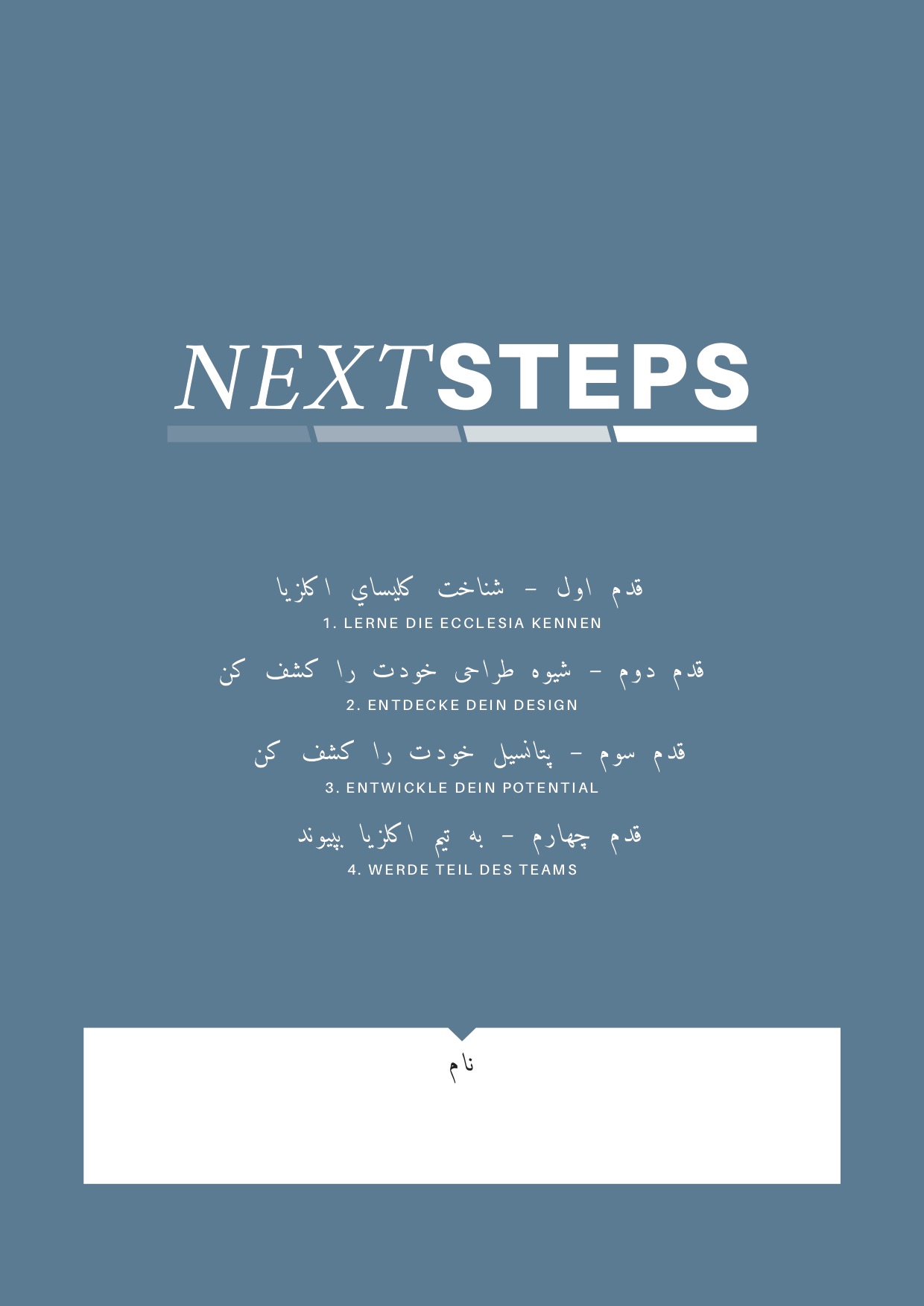 » من آمده‌ام تا ایشان حیات داشته باشند و از آن به فراوانیبهره‌مند شوند. «یوحنا10.10   محتویاتمقدمه 4                                                                                                                                                                            قدم اول – شناخت کلیسای اکلزیا 5                                                                قدم دوم – شیوه طراحی خودت را کشف کن24                                                قدم سوم – پتانسیل خودت را کشف کن44                                                       قدم چهارم – به تیم اکلسیا بپیوند50                                                                  مقدمهما معتقدیم که هر کسی بی نظیر و با استعداد خلق شده است و عیسی مسیح آمده تا زندگی کاملی را به ما هدیه کند. نکست استپس (قدم بعدی) مایل است به تو کمک کند که توانایی ها و تصویر شخصی  خودت را کشف کنی، پتانسیل خودت راارتقا داده و در دریم تیم (تیم های کلیسای اکلسیا) به کار ببری تا بتوانی از این زندگی استفاده ی کامل را به همراهسرنوشتی روشن در زندگی  ببری.قدم اول – شناخت کلیسای اکلزیاآینده نگری و ساختار کلیسای اکلسیا را بشناس و از جزئیات آن بیشتر بدان.قدم اول نکست استپس هر یکشنبه ی اول ماه برگذار خواهد شد.قدم دوم – ویژگی های خودت را کشف کنبه این پی ببر که خداوند تو را با چه شخصیت و استعداد و ویژگی هایی خلق کرده است. قدم دوم نکست استپس هر یکشنبه ی دوم ماه برگذار خواهد شد.قدم سوم – توانایی خودت را کشف کنتوانایی خودت را کشف کن و ویژگی های راهبردی خودت را ارتقا بده.قدم سوم نکست استپس هر یکشنبه ی سوم ماه برگذار خواهد شد.قدم چهارم – به تیم اکلزیا بپیوندبا خبر شو که چه امکاناتی در کلیسای اکلسیا وجود دارد که مطابق با استعداد های تو هستند که بتوانی با آنها به دیگرانکمک کنی.قدم چهارم نکست استپس هر یکشنبه ی چهارم ماه برگذار خواهد شد.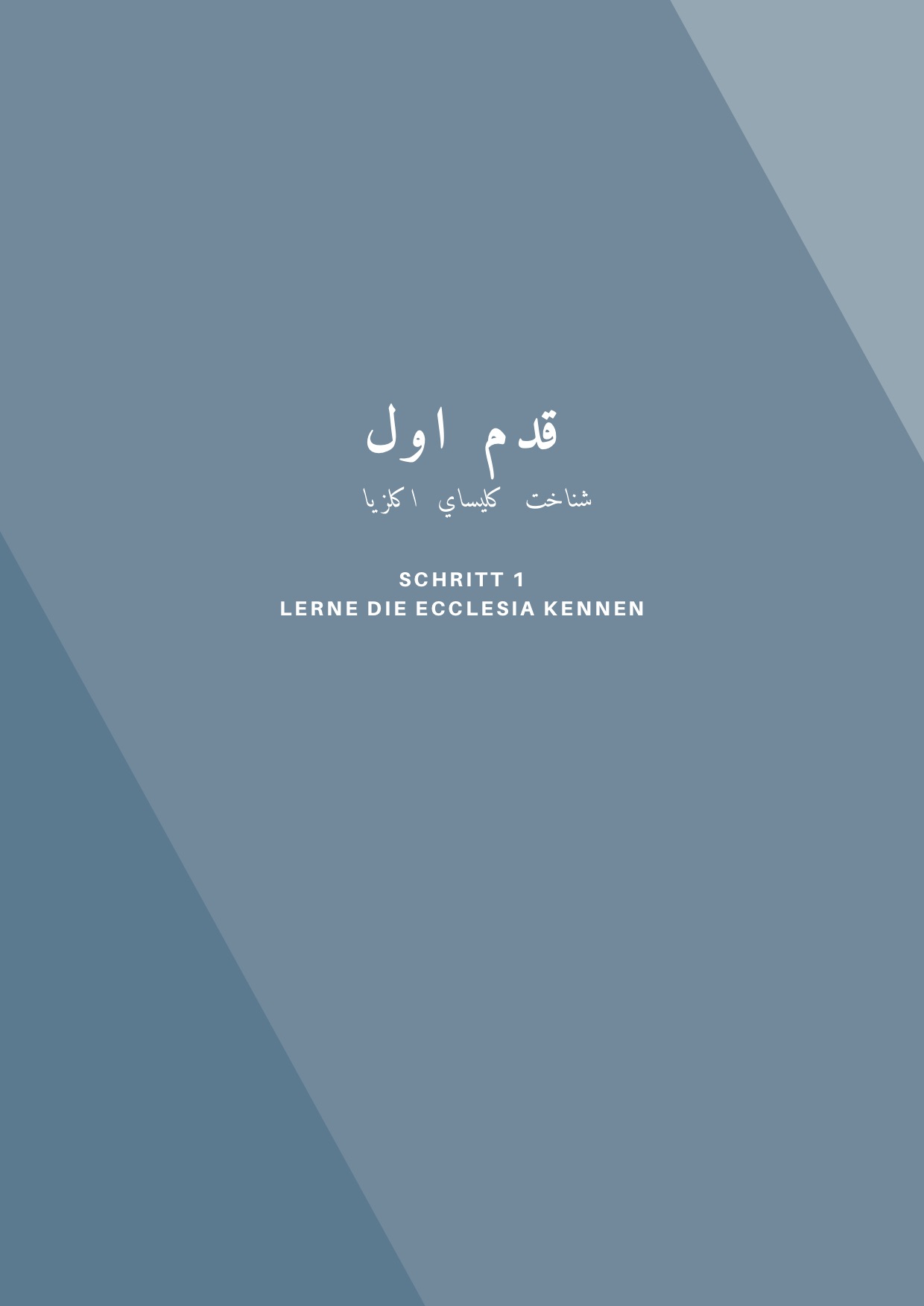  تاریخچه ی کلیسای اکلزیا(Ecclesia Church) خدا بهترین تاریخ ها را نوشته است. از جمله تاریخچه ی ما را.اکلسیا در دهه ی 50 میلادی بنیان گذاری شد و از سال 2010 تا به الان توسط پاستور کنستانتین کروسه هدایت و رهبری می شود.رویای او آن است که کلیسایی بسازد که  انسان ها در رابطه ای زنده و رو به رشد در عیسی مسیح هدایت شوند. کلیسایی که درون چهارچوبش بتواند به انسان ها کمک کند و پتانسیلی که به انسان ها هدیه شده است را به آن ها نمایان کند، تا آنان را در هر زمینه ای درجامعه به کاربرده وتغییرایجاد کنند.پیام تغییردهنده ی زندگی درانجیل،خوشحالی قابل لمس درمراسم کلیسایی و یک دریم تیم(تیم رویای)قوی و پرشور و اشتیاق به ما در سال های اخیر کمک کرده اند تا کلیسایمان پیوسته رشد کند.در این بین هر یکشنبه صد ها نفر در سه محل کلیسا های نورنبرگ ارلانگن وانسباخ دور هم جمع می شوند تا تجربه کنند که خدا چقدر واقعی است. کار خدا هنوز با ما تمام نشده بلکه چیز های خوب فراوانی را برای ما مهیا کرده است.از شما دعوت به عمل می آوریم که کلیسای ما را بشناسید؛ کلیسایی که تمرکزی ساده اما قوی بر این دارد که: ما برای شما آرزو میکنیم که تو اکلسیا را خانه ی خودت بدانی و با ما تغییر ایجاد کنی. دعای ما برای شمامن دعا می‌کنم، آن خدایی كه عیسی مسیح خداوند، او را به ما شناسانید -‌آن پدر پُر جلال- روح حكمت و الهام به شما عطا فرماید تا او را کاملاً بشناسید. و از او می‌خواهم كه چشمان دل شما را روشن سازد تا به چگونگی امیدی كه خدا شما را به آن دعوت كرده است و به ثروتمندی و شكوه بهره‌ای كه خدا به مقدّسین خود وعده داده است و به عظمت بی‌قیاس قدرت او، كه در ما ایمانداران در كار است، افسسیان 1 / 17 تا 19دیدگاه کلیسای اکلزیاما معتقدیم که این از قلب خداست؛ که یک ایمان دار سفری متشکل از چهار مرحله را تجربه می کند..شناخت خدامن دعا می‌کنم(...) که شمااو(خدا)رابهتربشناسید افسسیان 1 / 17-18نه هرکس كه مرا «خداوندا، خداوندا» خطاب كند به پادشاهی آسمان وارد خواهد شد، بلكه کسی‌که اراده ی پدر آسمانی مرا به انجام برساند. وقتی آن روز برسد بسیاری به من خواهند گفت: 'خداوندا، خداوندا، آیا به نام تو نبوّت نكردیم؟ آیا با ذكر نام تو دیوها را بیرون نراندیم؟ و به نام تو معجزات بسیار نكردیم؟ آنگاه آشکارا به آنان خواهم گفت: 'من هرگز شما را نشناختم. از من دور شوید، ای بدكاران..'متی 7 / 21-23تجربه ی آزادیشمارابازکند.افسسیان 1 / 17-18نزد یكدیگر به گناهان خود اعتراف نمایید و برای یكدیگر دعا كنید تا شفا یابید. دعای صمیمانه شخص عادل و نیک بسیار مؤثّر است. یعقوب 5 / 16کشف سرنوشتمن دعا می‌کنم(...)که شماامیدی که خدا به شماداده است را شناسایی کنید درزمانی که او شما را به این دنیا اورد وصدازد.افسسیان 1 / 17-18بنابراین ما باید عطایای مختلفی را كه خدا بر طبق فیض خود به ما داده است به كار ببریم: اگر عطیه ی ما اعلام كلام خداست، باید آن را به فراخور ایمانی كه داریم انجام دهیم. رومیان 12/ 6باری، شما جمعاً بدن مسیح و همه عضوی از اعضای بدن او هستید.اول قرنتیان 12/ 27فرق ایجاد کردنمن دعا می‌کنم(...) که شماتشخیص بدهید که خداچه ثروت بزرگی برای شما ملت مقدس اماده کرده است.افسسیان 1 / 17-18جلال پدر من در این است كه شما میوه ی فراوان بیاورید و به این طریق شاگردان من خواهید بود. «این چیزها را به شما گفته‌ام تا شادی من در شما باشد و شادی شما كامل گردد. حكم من این است كه یكدیگر را دوست بدارید، همان‌طور كه من شما را دوست داشتم. محبّتی بزرگتر از این نیست كه کسی جان خود را فدای دوستان خود كند.یوحنا 15/ 8 + 11به عنوان کسی‌که بركات گوناگون خدا را یافته است، استعدادها و عطایای خود را برای خیریّت دیگران به كار ببرید. اول پطرس 4 / 10شناخت خداشناخت خدا   -  مراسم ربانی یکشنبه هاییکی از مهمترین وظایف ما این است که به همه ی کسانی که خدا را نمی شناسند دسترسی یابیم.مراسمات کلیسایی ما در یکشنبه برای همه ی اقشار است. مهم نیست در چه مرحله ای از راه شناخت خدا هستندتمرکز مراسمات ربانی بر آن است که کسانی که رابطه شخصی با خدا برقرار نکرده اند، محلی پیدا کنند که در آن خدا را بیابند و او را تجربه کنند.مراسم ربانی یکشنبه های ما چهارمرحله اصلی را دارا هستند:الف – محلی برای جشن گرفتن هستند.ما معتقدیم که کلیسا محل شادی است.وقتی به من گفتند: «به خانه ی خداوند برویم بسیار خوشحال شدم.مزامیر 122/ 1امّا زمانی می‌آید -‌و این زمان هم اكنون شروع شده است- كه پرستندگان حقیقی، پدر را با روح و راستی عبادت خواهند كرد، زیرا پدر طالب این‌گونه پرستندگان می‌باشدیوحنا 4 / 23ب – ما معتقدیم که کلیسا محلی است که می توان در آن حضور خداوند را تجربه کرد. امّا اگر همه ی شما نبوّت كنید و شخص تازه ایمان یا بی‌ایمان به مجلس شما داخل شود، آنچه را که او می‌شنود، او را به گناهانش آگاه می‌سازد و به وسیله ی سخنانی که می‌شنود داوری می‌شود، و اندیشه‌های پنهانی او فاش خواهد شد و به زانو درآمده خدا را پرستش خواهد كرد و اعتراف می‌کند كه واقعاً خدا در میان شماست.اول قرنتیان 14 / 24-25پ – محلی برای مجهز شدن.ما معتقدیم که کلیسا محلی است که انسان ها در آن  حضورخداراتجربه می کنند.او عطایای مختلفی به مردم بخشید یعنی: بعضی را برای رسالت، بعضی را برای نبوّت، بعضی را برای بشارت و بعضی را برای شبانی و تعلیم برگزید، تا مقدّسین را در كاری كه برای او انجام می‌دهند، مجهّز سازد تا به این وسیله بدن مسیح را تقویت نمایندافسسیان 4 / 11-12ت - ما معتقدیم که کلیسا محلی است که انسان ها در آن می توانند عیسی مسیح را به عنوان ناجی خود بپذیرند.زیرا «هر کس که نام خداوند را بخواند، نجات خواهد یافت.»امّا اگر به او ایمان نیاورده‌اند، چگونه می‌توانند به او روی آورند؟ و چگونه می‌توانند به كسی ایمان آورند كه درباره ی او چیزی نشنیده‌اند؟ و چگونه می‌توانند بدون حضور کسی‌که آن پیام را اعلام كند، چیزی بشنوند؟ رومیان 10/ 13-14الف – مسئولیت پذیرباش با دیگرانب – باانهاوقت بگذران.پ – ازداستان وتجربه ی خودبا خدا برای انها تعریف کنت – انهارایکشنبه هابه کلیسا دعوت کن.الف – دعاکردنب – رفتن.پ – دادن.
غسل تعمید قدمی مهم در زندگی هر آدم معتقد است. بیانگر تصمیم شخصی ما در عیسی مسیح است. با غسل تعمید نشان خواهیم داد که زندگیمان به عیسی مسیح تعلق دارد.انجیل در این مورد بسیار دقیق به این تغییر مسیر در زندگی جواب می دهد که از آن ها با عنوان <توبه> یاد می شود.پطرس به ایشان گفت: «توبه كنید و هر یک از شما برای آمرزش گناهانتان به نام عیسی مسیح غسل تعمید بگیرید كه روح‌القدس یعنی عطیه ی خدا را خواهید یافت، زیرا این وعده برای شما و فرزندان شما و برای كسانی است كه دور هستند، یعنی هرکه خداوند، خدای ما او را بخواند.»اعمال رسولان 2/ 38کسی‌که ایمان می‌آورد و تعمید می‌گیرد نجات خواهد یافت، امّا کسی‌که ایمان نیاورد، محكوم خواهد شد مرقس 16/16ما غسل تعمید را با غرقاب کردن در آب انجام می دهیم، همان گونه که عیسی مسیح غسل یافت و انجیل آنرا تشریح می کند. ما معتقدیم که غسل تعمید یک تصویر و نگینی از زندگی قبلی است که با عیسی مسیح می میرد و با او زندگی جدیدی را شروع می کند. 2.) دوم قرنتیان 5 / 17)پس با تعمید خود با او مدفون شدیم و در مرگش شریک گشتیم تا همان طوری که مسیح به وسیله ی قدرت پر شكوه پدر، پس از مرگ زنده شد، ما نیز در زندگی تازه‌ای به سر بریم.رومیان 6 / 4آیا به غسل تعمید علاقه دارید و می خواهید بیشتر راجع به آن بدانید؟ ما میخواهیم به تو کمک کنیم؛ که قدم بعدی ات را در این جهت برداری.در محل تیم نکست استپس خودت را آگاه کن. در آنجا همه ی اطلاعات در مورد زمان و مکان غسل تعمید و مراسم آنرا دریافت خواهید کرد.تجربه ی آزادیتجربه ی آزادی  -  گروه کوچک	ما معتقدیم که تغییر اصلی در زندگی تو ازطریق یک رابطه و ارتباط اتفاق می افتد. به همین دلیل اکلزیا از گروه های کوچک تشکیل شده.انجیل توضیح می دهد که انسان ها در معبد خدا را می پرستیدند. به طور دسته جمعی و شخصی درخانه ی افراد رشد اتفاق می افتاد.تعلیم شما می‌دانید كه من برای خیر و صلاح شما از هیچ چیز مضایقه نكردم. من پیام را به شما رساندم و شما را پیش مردم، در خانه‌هایتان دادم.اعمال رسولان 20 / 20نزد یكدیگر به گناهان خود اعتراف نمایید و برای یكدیگر دعا كنید تا شفا یابید. دعای صمیمانه ی شخص عادل و نیک بسیار مؤثّر استیعقوب 5 / 16گروه کوچک سه امکان را برای تو فراهم خواهد کرد است ...   محلی است برای با هم بودن.        گروه های کوچک اکلزیا می بایستی محلی باشد که تو در آن بتوانی ارتباط و رابطه برقرار کنی. زیرا هرجا كه دو یا سه نفر به نام من جمع شوند، من آنجا در میان آنان هستم.متی 18 / 20محلی است برای مراقبت        گروه های کوچک می بایستی مکانی باشند که بقیه برای تو حاضر باشند..دو نفر از یک نفر بهترند، زیرا نتیجه ی بهتری از کارشان به دست می‌آورند. هرگاه یکی از آنها بیفتد، دیگری او را بلند می‌کند. امّا وای به حال کسی‌که تنها باشد و بیفتد، زیرا کسی را ندارد که او را بلند کند. اگر دو نفر در کنار هم بخوابند گرم می‌شوند، امّا کسی‌که تنهاست چگونه خود را گرم کند؟ اگر کسی تنها باشد و به او حمله شود، زود از پای در می‌آید، امّا اگر دو نفر باشند، می‌توانند از خود دفاع کنند. ریسمان سه‌لا به راحتی پاره نمی‌شود.جامعه 4 / 9 – 12محلی است برای رشد        گروه های کوچک باید مکانی باشند که تو در آنها بتوانی با بقیه رشد کنی..همان‌طور که آهن، آهن را تیز می‌کند، دوست نیز شخصیّت دوست خود را اصلاح می‌کندمثال 27 /17ایک گروه کوچک دسته ای از افراد است که به طور مرتب همدیگر را ملاقات می کنند. گروه ها از افرادی تشکیل می شوند که شرایط زندگی مشابهی با یکدیگر دارند و علایق آنان یکسان است. گروه های کوچک این امکان را فراهم می کنند که محلی باشند که در آن افراد در عقیده وایمان رشد کنند و مشکلات شخصی و چالش هایشان را به اشتراک بگذارندچهار ویژگی هستند که شماباید در مورد گروه های کوچک بدانیدالف – ما گروه های کوچکم مرکز ازاد داریم   .گروه های کوچک ما باهم متفاوت هستند، همان طور که انسان ها متفاوت هستند. رهبران آنها آزادند که گروه ها را بر اساس استعداد ها و علایقشان بسازند. این که بتوانند افرادی را جستجو کنند که کجا و چه موقع همدیگر را ملاقات کنند از آن دسته هستند. از یک گروه فوتبال گرفته تا یک ناهار دست جمعی  یا قهوه هر چیزی ممکن است. گروه های ما از این8 دسته تشکیل می شوند.:خانم ها    			آقایانجوانان			زوج ها و خانواده ها ب – هر سال ما دو تا ترم داریم. در زندگیمان مراحل مختلفی را تجربه می کنیم. برای همین برای ساده کردن آن ، در هر مرحله از زندگی در گروهی مناسب باشیم. به همین دلیل گروه های جدیدی داریم که دو بار در سال شروع و تمام می شوند. این قسمت را ترم می نامیم:ترم پاییز (سپتامبر تا دسامبر) و اول سال/ تابستان(ژانویه – ژولای). تو این انتخاب را داری که در گروهت بمانی و رابطه ات را عمیق بسازی و یا بعد از استراحت کوتاه با گروه کوچک جدیدی آشنا شویپ – تو می توانی عضوی از گروه کوچک شوی.ما خوشحال می شویم که تو یک ارتباط برای خودت پیدا کنی. برای پیدا کردن گروه مناسب به آدرس زیر برو و خودت رو مطلع کن : www.kleingruppen.info هر وقت که یه گروه مناسب پیدا کردی با رهبر گروه ارتباط برقرار کن و اطلاعات بیشتری در این باره بگیر.ت – تو می توانی برای خودت یک گروه بسازی.ما معتقدیم که هر انسان نقاط قوت و استعدادی دارد. ازطریق رهبری یک گروه کوچک می توانید روابط بلند مدت تشکیل دهید. قدم اول برای رهبر گروه کوچک شدن شرکت در کلاس های آموزشی رهبری گروه است. این کلاس های آموزش به شما نشان می دهد. این کلاس ها در یکشنبه های قبل از شروع هر ترم و در یکشنبه ی 4 ام هر ماه تشکیل خواهد شد. در کلاس های آموزشی یاد خواهی گرفت، که شروع یک گروه چقدر آسان است. زیرا از آن که فکر می کنی آسان تر است. توانایی خودت را کشف کن توانایی خودت را کشف کن  -   قدم های بعدی (Next Steps) 	. به عنوان کلیسای اکلزیا میخواهیم از طریق قدم بعدی به تو کمک کنیم، توانایی های خودت را بشناسی و در اعمال و توانای هایت زندگی کنی، که خدا برای تو فراهم کرده است.پس دروس ابتدایی مسیحیّت را پشت سر بگذاریم و به سوی بلوغ پیش برویم. ما نباید همان مقدّمات اوّلیه مانند توبه از کارهای بیهوده، ایمان به خدا، تعلیم درباره ی تعمیدهای مختلف و دستگذاری و قیامت مردگان و كیفر ابدی را تكرار كنیم. آری به امید خدا جلو خواهیم رفت.عبرانیان 6 / 1دزد می‌آید تا بدزدد، بكشد و نابود سازد. من آمده‌ام تا آدمیان حیات یابند و آن را به طور كامل داشته باشند وحنا 10 / 10قدم اول – شناخت کلیسای اکلزیاآینده نگری و ساختار کلیسای اکلسیا را بشناس و از جزئیات آن بیشتر بدان.قدم اول نکست استپس هر یکشنبه ی اول ماه برگذار خواهد شد.قدم دوم – ویژگی های خودت را کشف کنبه این پی ببر که خداوند تو را با چه شخصیت و استعداد و ویژگی هایی خلق کرده است. قدم دوم نکست استپس هر یکشنبه ی دوم ماه برگذار خواهد شد.قدم سوم – پتانسیل خودت را کشف کنتانسیل خودت را کشف کن و ویژگی های راهبردی خودت را ارتقا بده.قدم سوم نکست استپس هر یکشنبه ی سوم ماه برگذار خواهد شد.قدم چهارم – به تیم اکلزیا بپیوندبا خبر شو که چه امکاناتی در کلیسای اکلسیا وجود دارد که مطابق با استعداد های تو هستند که بتوانی با آنها به دیگران کمک کنی.قدم چهارم نکست استپس هر یکشنبه ی چهارم ماه برگذار خواهد شد. تغییر ایجاد کن تغییر ایجاد کن-    تیم های رویایی  (Dream Teams)ما همه توسط خدا بی نظیر خلق شده ایم و سعی بر آن داریم که به دیگران کمک کنیم. در یک دریم تیم می توانی استعداد ها و توانایی هایت را در زندگی ات استفاده کنی و در زندگی دیگران تغییر ایجاد کنی. خدا برای تو جایی در نظر گرفته که توبتوانی با توانایی های بی نظیرت زندگی دیگران را تغییر دهی. ما معتقدیم که یک زندگی بهره مند زمانی میسر می شود که تو جایت را پیدا کنی..زیرا ما ساخته ی دست او هستیم و خدا ما را در مسیح عیسی از نو آفریده است تا آن كارهای نیكویی را كه او قبلاً برای ما مقدّر فرمود كه انجام دهیم، بجا آوریم افسسیان 2 / 10به عنوان کسی‌که بركات گوناگون خدا را یافته است، استعدادها و عطایای خود را برای خیریّت دیگران به كار ببر اول پطرس 4 / 10عطایای روحانی گوناگون است امّا همه ی آنها را یک روح می‌بخشد.  خدمات ما گوناگون است امّا تمام این خدمات برای یک خداوند است. باری، شما جمعاً بدن مسیح و همه عضوی از اعضای بدن او هستید.ول قرنتیان 4 – 5 + 27الف – قدم های نکست استپس رو طی کنب – عضو تیم رویایی مورد علاقت شو.ساختار کلیسای اکلزیاما امید بر آن داریم که انسان هایی که قلب، وقت، استعداد ها و اموالشان را در اکلزیا می گذاردند، بتوانند به راهبران کلیسا اعتماد کامل خود را هدیه کنند. ساختار های ما، همانند تصمیمات رهبر، باید بنابراین وضوح، همبستگی و بر اساس ارزش های انجیلی باشند.اکلزیا از طریق رهبری تیمی هدایت می شود. اعضای تیم رهبری از وظیفه های تکی کلیسا که از همبستگی و رهبران تیمی کنترل می شوند کنترل می شوند. تیم رهبری هم توسط پاستور راهنما کنترل خواهد شد.عطایای روحانی گوناگون است امّا همه ی آنها را یک روح می‌بخشد.  خدمات ما گوناگون است امّا تمام این خدمات برای یک خداوند است. باری، شما جمعاً بدن مسیح و همه عضوی از اعضای بدن او هستید.اول قرنتیان 12 4-5+27مخارج کلیسای اکلزیابه عنوان کلیسای اکلزیا با استاندارد انجیل زندگی خواهیم کرد که 10% درآمدمان را به کلیسای محلی بدهیم، که با آن به ساخت کلیسای محلی و ماموریت های خارجی کمک کنیم. یک دهم بیانگر تشکر برای رابطه ای بین دهنده و خدا است. زیرا خدا در ابتدا هدیه کرد، ما هم می خواهیم از آن چه که از آن داریم و او به ما هدیه کرده باز گردانیم.یعنی در اولین روز هر هفته (روز یكشنبه) هر یک از شما باید به نسبت درآمد خود مقداری پول كنار بگذارید و آن را پس‌انداز كنید تا موقع آمدن من احتیاجی به جمع‌آوری پول نباشد اول قرنتیان 16 / 2دعای بركت‌ اسحاق ‌تمام ‌شد. همین‌كه‌ یعقوب‌ از آنجا رفت‌، برادرش ‌عیسو از شكار آمد اول موسی 27 / 30ده‌یک‌ها را به طور کامل به خانه ی من بیاورید تا خوراک کافی موجود باشد. به این ترتیب مرا امتحان کنید و ببینید که چطور روزنه‌های آسمان را می‌گشایم و شما را آن‌چنان برکت خواهم داد که گنجایش آن را نداشته باشید) ملاکی 3 / 10اهداکردن وبخشیدن از موضوع های اصلی انجیل است.عیسی مسیح بیشتر از آن که درباره ی بهشت و جهنم صحبت کند راجع به خرج و مخارج صحبت کرده. وقتی سوال می شود منظور ازدوستی با مسیح یا یار مسیح بودن چیست همان قوانین بخشیدن وهدیه دادن می باشد.یک دهم
یک دهم یا همان طور که در انجیل آمده میوه ی اول؛ اولین وظیفه ی ماست، که به خدا تعلق دارد. ما می خوانیم که این قانون خود را همانند نخ قرمزی که خدا آن را می کشد عمل می کند. وقتی ما ده درصد از اموالمان را به کلیسای محلی که در آن زندگی می کنیم بدهیم یک قدم بسیار قابل ملاحظه میرویم که با آن نشان می دهیم خدا برای ما جایگاه اول را دارا می باشد..خداوند را احترام نما و از دارایی خود و از نوبر محصول زمین خود قسمتی را به او تقدیم کن.  اگر چنین کنی انبارهایت پر از نعمت و خمره‌هایت پر از شیره ی انگور خواهد شد.ملاکی 3 / 10هدیه
قربانی کردن به این معنی است که ده درصد آن را ببخشیم. انجیل می گوید که ما زندگی واقعی را برنده خواهیم شد. وقتی که آزادانه و با کمال میل بدهیم..همچنین به آنها فرمان بده كه خیرخواه و در کارهای نیک غنی بوده، با سخاوت و بخشنده باشند.  به این طریق گنجی برای خود ذخیره خواهند كرد كه اساس محكمی برای آینده ی آنها بوده و آن حیاتی را كه حیات واقعی است به دست خواهند آورد.اول تیموطاعوس 6 / 18 و 19استعداد بخشیدن
استعداد بخشیدن یک استعداد روحی است، که خداوند به انسان می بخشد. آن وسیله ایست برای آرزو و توانایی، که به وسیله ی آن کلیسا و خدا را با این استعداد خدمت کنیم. با دادن یک دهم خودمان. تیم لگاسی ما برای انسان هاییست که این استعداد بخشایش را در خود دارند که با پول خود ملکوت خدا را بسازند..اگر تشویق دیگران است، باید چنان كنیم. مرد بخشنده باید با سخاوت و مدیر، باید پركار باشد و شخص مهربان با خوشی خدمت خود را انجام دهد.رومیان 12/ 8انسان های زیادی عاشق این هستند که بخشنده باشند و به خداوند ببخشند . هم زمان با آن دوست دارند که مطمئن باشند که کلیسایی که به آن پول می دهند، با ان خوب کنار بیاید. به عنوان کلیسای اکلسیا آرزو می کنیم که انسان ها با این فهم آن پول را بپردازند که آن را به کلیسا نمی دهند بلکه از طریق کلیسا می دهند . ما فقط کانالی برای آن هستیم که خدا می خواهد و برای هر کس که خدا بخواهد. به همین خاطر می خواهیم همه ی منابعی که به ما اطمینان کردند و دادند به طوراشکاربدانند سرمای گذاریشان کجا می رود.عقیده ی کلیسای اکلزیاعقیده ی کلیسای اکلزیا برپایه ی تعلیمات انجیل است. ما بر این معتقدیم که خدا پدری بی نظیر است. او خالق آسمان ها و زمین است. او عاشق همه ی انسان هاست.  و دوست دارد که هر کدام از ما یک رابطه ای زنده با او داشته باشیم و برای او بمانیم.( لوقا 15)ما معتقدیم  به پسرش عیسی مسیح که به زمین آمده است تا این فاصله را با خدا از بین ببرد و از خودخواهی مارا نجات دهد. او بعد از سه روز برخواست و بیش از 500 شاهد زنده او را دیدند. پس از آن به آسمان رفت و بر دست راست خدا نشست و تا ابد فرمانروایی می کند. او اکنون همه ی قدرت آسمان و زمین را داراست.ما معتقدیم به روح القدس که برای ما کمک کننده، قدرت دهنده، مشاور، بخشنده، الهام دهنده و روحیه دهنده بر روی زمین است. او به ما استعداد های بی نظیری می بخشد.(کاریسما) او ما را قادر به زندگی ای فرا طبیعی می سازد. زندگی در دنیایی که مادی گرایی در ان هست. او به ما روزانه قدرت می بخشد. او به ما کلمه ی خدا را میدهد . او تاثیر خدا را بر ما وارد می سازد. او عقیده را در انسان بیدار می سازد و این امکان را به وجود می آورد که به عیسی مسیح ایمان آوریم.ما معتقدیم که عیسی مسیح کلیسایش را بر روی زمین می سازد تا ما در تمام دنیا عضوی از بدن آن باشیم. (متئ16 18)ما معتقدیم از صمیم قلب به همبستگی در کسانی که به عیسی مسیح اعتقاد دارندو او را می ستایند.ما معتقدیم به قدرت و الهام های روح القدس ؛ که راهنمایی برای همه ی زندگی هاست.ما معتقدیم به یک زندگی بعد از مرگ. برای همه ی کسانی که ایمان آورند؛ عیسی مسیح را پیروی کنند، زندگی غیر قابل توصیف زیبا (بهشت) وجود دارد. ما معتقدیم به محل نفرین شده ای برای کسانی وجود دارد که از عیسی مسیح چشم پوشی کنند.ما معتقدیم که غسل تعمید از طریق غرقاب شدن در آب به نام پدر پسر و روح القدس است. و از گناهانی که مرتکب شده اند از صمیم قلب به عیسی روی آوردند (مرقس 16/ 16)ما معتقدیم که عیسی مسیح برای ما مرده است از طریق قدرت زندگی الهی به ما ببخشد و از طریق میوه ی روح (غلاطیان 5 /22 )قابل شناسایی است. ما معتقدیم به امدن دوباره ی عیسی مسیح به عنوان پادشاه به روی زمین برای همه که همه انتظارش را می کشند برای شفا و زندگی ابدی در بهشت توسط خدا.ما معتقدیم به یک قضاوت عبدی برای کسانی که عشق و محبت الهی را نا دیده گرفتن.متعلق به کلیسای اکلزیامن مایلم که به کلیسای اکلزیا تعلق داشته باشم. برای این منظور قول می دهم به کلیسا و افراد دیگر:همبستگی کلیسا را پاس بدارم.اطراف من عشق خدا انعکاس داده می شود.من نمی خواهم در مورد کلیسا و دیگر اعضا بدگویی کنم..من مسئولیت کلیسا را بر عهده می گیرممن دعا می کنم.مهمانان را دعوت می کنم که خدا را بشناسند.به همه در کلیسا خوش آمد گویی می گوییم..در کلیسا سرمایه گذاری می کنم.از استعداد هایم استفاده می کنم.از راهنمای کلیسا پیروی می کنم. قلب خدمت کننده ای پرورش می دهم..از کلیسا حمایت می کنم.به کلیسا و گروه های کوچکم سر می زنم. من بر اساس انجیل زندگی می کنم. من می بخشم وهدیه می دهم.
 قدم های بعدی توعضویت در کلیسای اکلزیا را به عنوان چیزی شخصی می دانیم که بدین معنی است که ما دیدمان را در کلیسا  و زندگی کردن به اشتراک می گذاریم. و با دیگران در کلیسا اریباط و رابطه می سازیم.عضو گروه های کوچک شو.اگر اطلاعات بیشتری در مورد گروه های کوچک می خواهی به این آدرس برو : www.kleingruppen.infoهمه ی 4 مرحله ی قدم بعدی را بگذران..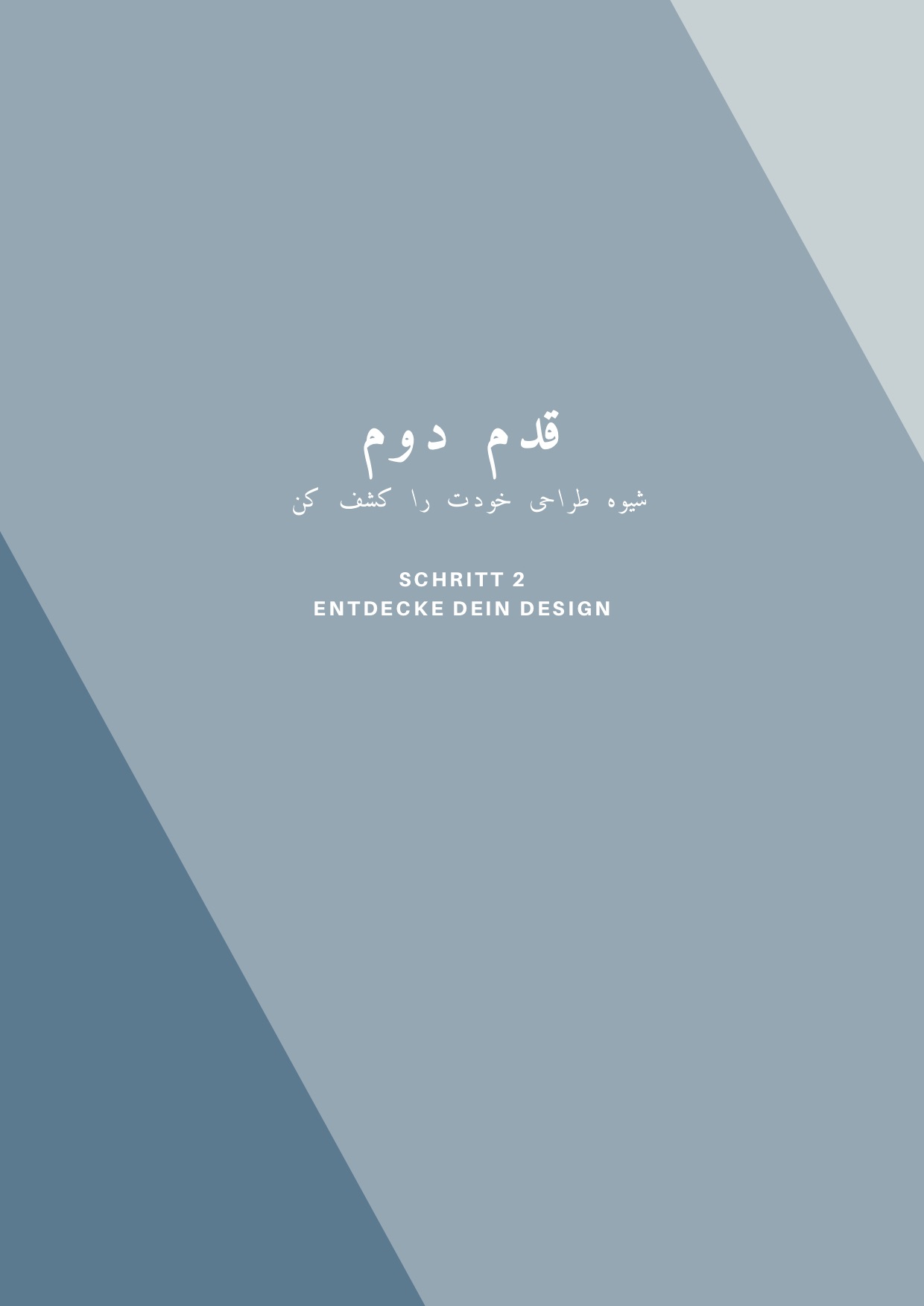 امید ما برای توخدا نقشه ای مخصوص برای زندگی تو دارد و تو را بی نظیر آفریده. ما میخواهیم به تو کمک کنیم که شخصیت و استعداد های خودت را کشف کنی و با آن ها زندگی کنی..زیرا ما ساخته ی دست او هستیم و خدا ما را در مسیح عیسی از نو آفریده است تا آن كارهای نیكویی را كه او قبلاً برای ما مقدّر فرمود كه انجام دهیم، بجا آوریم افسسیان 2 / 10ویژگی های خودت را کشف کنبا شناخت شخصیت و استعداد های خودت و توسعه و کاربرد آن ها شروع کن، تا نقشه ی خدا برای زندگی ات را کشف کنی.خدا تو را خلق کرده است - شخصیت - من تو را می‌ستایم، زیرا مرا به گونه‌ای عجیب ساخته‏ای تمام کارهای تو بسیار شگفت‌انگیز است.مزامیر 139 /)او به تو هدیه کرده است - استعداد های خدادادیامّا به هر یک از ما بر حسب سخاوت و بخشایش مسیح عطیه ی خاصّی داده شده است.افسسیان 4 / 7او به تو کار بخشیده - حوزه اثر - زیرا ما ساخته ی  دست او هستیم و خدا ما را در مسیح عیسی از نو آفریده است تا آن كارهای نیكویی را كه او قبلاً برای ما مقدّر فرمود كه انجام دهیم، بجا آوریم.«افسسیان 2 / 10پس ای برادران من، هرچه بیشتر بكوشید تا زندگی شما ثابت كند كه شما جزء دعوت شدگان و برگزیدگان خدا هستید، زیرا اگر چنین كنید، هرگز لغزش نخواهید خورد. دوم پطرس 1 / 10ما با خدمت به انسان ها به خدا خدمت می کنیمکشف کن استعداد هایت.توسعه ببخش استعداد هایت.استفاده کن استعداد هایت.من تو را می‌ستایم، زیرا مرا به گونه‌ای عجیب ساخته‏ای،تمام کارهای تو بسیار شگفت‌انگیز است مزامیر 139 / 14شخصیت خودت را پرورش بده شخصیت من شیوه ی راهبری من است.اگر تو شخصیت D  هستی... پس تو: غالب، رک و راست، تکلیف محور، طبقه بندی شده هستی.گوش دادن بدون قطع کردنفهم خود را نشان دادناز ضعف دیگران به عنوان فرصت استفاده کردنبرای اثبات خود به چیزی نیاز ندارنددیگران را شریک کردنهمکاری کردن با دیگر افرادسرمایه گذاری در دوستی ها و روابطگر تو شخصیت  Iهستی... پس تو: شروع کننده، انسان محور، اعتماد به نفس، برون گرروی تکلیف تمرکز کردنوقت شناساز بیرون به مشکلات نگاه کردن با مشکلات همان موقع روبرو شدنبا کسانی کار کردن که بهتر برنامه ریزی شده هستندبه دیگران بیشتر گوش دادناحساسات و کلمات خود را کنترل کردناگر تو شخصیت S  هستی... پس تو: کوشا، حسابگرا، انسان گرا، درون گرا هستیحفظ کنترل حتی زیر فشاربا افراد بی مسئولیت روبه رو شدنفعالانه شرایط را در دست گرفتنخود را دست کم نگرفتنخود را برای چیز جدید آماده کردنخود را آگاه کردن که تغییر ها مثبت باشنداگر تو شخصیت G  هستی... پس تو: دانا، توانا، تکلیف محور، هدف محور و درون گرا هستیبا دیگران روابط جدید برقرار کردنبا شرایط سخت (برای مثال تصمیم هایی که خلاف میل شماست) کنار امدنسرعت تصمیم گیریفهم اینکه همه ی مسئولیت ها ومشکلات پیچیده نیستند.همکاری با دیگر انسان ها و برقراری رابطه شخصییادگیری تصمیم های فوری.» زیرا ما ساخته ی دست او هستیمو خدا ما را در مسیح عیسی از نو آفریده است تا آن كارهای نیكویی راكه او قبلاً برای ما مقدّر فرمود كه انجام دهیم، بجا آوریم« .    افسسیان 2/ 10استعداد هایت را کشف کن » هم چون مباشران امین بر فیض گوناگون خدا, یکدیگر را با هر عطایی که یافته اید خدمت کنید

اول پطرس 4/ 10  	از چه چی1زی از صمیم قلب خوشحال می شوی؟چه توانایی ها و قوت هایی داری؟چه ضعفی می بینی که میخواهی با آن رو به رو شوی؟با کمک روح القدس خدمت کن در آن زمان كه آپولس در شهر قرنتس بود، پولس در نواحی داخلی آن استان مسافرت می‌کرد تا به افسس رسید و در آنجا با تعدادی شاگرد برخورد كرد. 2از آنان پرسید: «آیا وقتی ایمان آوردید، روح‌القدس را یافتید؟» آنها در پاسخ گفتند: «خیر، ما حتّی خبر هم نداشتیم كه روح‌القدسی وجود دارد.»کارهای رسولان 19 / 1 و 2روح القدس کیست؟او شخصی است.او خدا است .او می خواهد بهترین دوست تو باشد. پس همیشه در پی محبّت باشید و در عین حال مشتاق كسب عطایای روح‌القدس و مخصوصاً عطیه ی نبوّت باشیددوم قرنظیان 14 / 1 و 12استعداد های خدادادیاستعداد های خدادادی را روح القدس با ما به اشتراک می گذارد. از طریق عشق این استعداد ها به ساخت تمام پیکر می انجامد. داده ی روح شخصیتی نیست، عنوان نیست و یا جایگاه نیست. یا یک مدال برای مسیحیانی خاص نیست. آنها هدیه هستند که روح القدس به ما هدیه کرده است و این هدیه ها فرا زمینی هستند..استعداد های روح القدس در انجیل
کلمات خدا,استعدادهای روح القدس را درعنوان یک لیست به ما می دهد. ولی قابل فهم نیستند. ولی او از طریق روح القدس به ما خیلی چیز های دیگر را هم می فهماند و از طریق آن انسان ها را انگیزه می بخشد. استعداد های طبیعی ما اغلب با استعداد های خدادادی ما در پیوند هستند.
در کتاب مقدس به شیوه های مختلف استعداد های روح القدس بیان شده است. برخی از آن ها را می توان در اناجیل زیر یافت:رومیان 12 / 6 - 8؛ اول قرنتیان 12 / 8 - 10 و 12 / 28 - 31؛ افسسیان 4 / 7 و اول پطرس 4 / 9 - 11 چگونه می توان استعداد های روح القدس را دریافت کرد:همه چیز با پدر عیسی مسیح در زندگی ات آغاز می شود. برای غسل تعمید تلاش کن. پر شدن با روح القدس از طریقدعای شخصی  یا  بر دست گذاشتن  .راجع به داده های خدادادی توسط سخن خدا  بیشتر بدان.گزینش از بین استعداد ها  رسالتاستعداد های خدادادی ، نوعی سرویس های جدید یا ساخت کلیسایی جدید و نگهداری از آن.Apostelgeschichte 15,22–35 / 1. Korinther 12,28 / 2. Korinther 12,12 / Galater 2,7–10 / Epheser 4,11–14  تمایز قائل شدن بین روح هاتوانایی خدادادی ، برای شناسایی بین ارواح خوب و بد.1. Korinther 12,10 / Apostelgeschichte 5,1–4 / Matthäus 16,21–23 / Matthäus 4,1–11  بشارتتوانایی خدادادی برای تبلیغ انجیل طوری که آنان به عیسی مسیح ایمان آورند Epheser 4,11 / Lukas 19,1–10 / Apostelgeschichte 8,26–40  روحیه دادنتوانایی خدادادی برای روحیه دادن به دیگران توسط حقیقت خدا..Römer 12,8 / Apostelgeschichte 11,22–24 / 1. Timotheus 4,6+12  ایمانتوانایی خدادادی برای ایمان به خدا و تبادل کلام خدا و بدون برو و برگرد به این ایمان داشتن که سخنان خدا به حقیقت بپیوندد. 1. Korinther 12,9 / Hebräer 11,1+6 / Römer 4,18–21  هدیه دادنتوانایی خدادادی برای بخشش به طور داوطلبانه و با کمال میل از طریق پرداخت یک دهم و دیگر هدایا. برای اینکه ملکوت خداوند بر روی زمین گسترده شودRömer 12,8 / 2. Korinther 8,3–5 / 1. Korinther 13,3 / Matthäus 6,1–4  شفا دادنتوانایی خدادادی ، ابزاری خدادادی بودن، توسط اعتقاد خود دیگر انسان ها را چه روحی و چه جسمی شفا دادن.1. Korinther 12,9+28+30 / Apostelgeschichte 3,1–16 / Markus 2,1–12 /Jakobus 5,14–15  کمک کردنتوانایی خدادادی ، برای حل مشکلاتی که ممکن است برای دیگران سخت باشد. و حمایت کردن آنها برای رفع نیازشان..1. Korinther 12,28 / Römer 12,7 / Apostelgeschichte 6,1–4 / Römer 16,1–2  مهمان نوازیتوانایی خدادادی که به دیگران یک سقف بدهند 1. Petrus 4,9–10 / Römer 12,13 / Hebräer 13,1–2  میانجی گریتوانایی خدادادی برای خواسته های دیگر انسان ها در مقابل خدا پا درمیانی کردن و نتایج محکمی را انتظار داشتن.Römer 8,26–27 / Johannes 17,9–26 / 1. Timotheus 2,1–2 / Kolosser 1,9–12 / Lukas 11,1–13  شناساییتوانایی خدادادی که کلام خدا را به دیگر مسیحیان توسط اطلاعات انجیلی انتقال دادن.1. Korinther 12, 8 / Markus 2, 6–8 / Epheser 1,17–18  رهبریتوانایی خدادادی برای بصیرت دادن و با آن به دیگر انسان ها انگیز بخشیدن برای رسیدن به اهداف خدایی.Römer 12, 8 / Hebräer 13,17 / Lukas 22, 25–26رحیم بودنتوانایی خدادادی با کمال میل به کسانی که درشرایط سخت هستند کمک کردن 1. Korinther 12,10; 14, 5+26–28	معجزه کردنقدرت خارق العاده بخشیده شده توسط خدا را آشکار ساختن 1. Korinther 12,10 / Josua 10,12–13O.	تبلیغ مذهبی (ماموریت)توانایی خدادادی برای دعوت دیگر انسان ها و ملیت ها به مسیح، اکثرا از طریق زندگی در آن فرهنگ و ملت و سفر به انجا.Apostelgeschichte 8,4; 13,2–3; 22, 21 / Römer 10,15P.	موسیقی – پرستشتوانایی خدادادی از طریق خواندن و رقص و نواختن سازها به دیگران در پرستش خدا کمک کردن. 5. Mose 31,22  / 1. Samuel 16,16  / 1. Chronik 16,41–42 / 2. Chronik 5,12–13; 34,12 / Psalm 150Q.	پاستور یا چوپانتوانایی خدادادی  برای کمک به انسان ها و برای رشد روحی آن ها تلاش کردن، تا آنها به عیسی مسیح شبیه تر شوند..Epheser 4,11–12 / 1. Petrus 5,1–4 / Johannes 10,1–8R.	نبوتاستعداد خدادادی برای روشن ساختن حقیقت خدا و قابل لمس کردن آن، تا آنها به سوی عیسی مسیح بروند و ایمان آورند.Römer 12,6 / 1. Korinther 12,10+28 / 1. Korinther 13,2/2. Petrus 1,19–21 / 1. Korinther 14,29S.	خادماستعداد خدادادی برای انجام وظایف به طور کاربردی و برداشتن بار از روی دوش دیگران، حمایت از دیگران و رساندن آنها به خواسته هایشان.1. Korinther 12,28 / Römer 12,7 / Apostelgeschichte 6,1–4 / Römer 16,1–2T.	آموزشاستعداد خدادادی در فهمیدن انجیل، توضیح دادن سلیس آن و ربط دادن آن به زندگی؛ طوری که دیگران نیز به آن ایمان آورند و زندگی آنها یک قدم به جلو حرکت کند.Römer 12,7 / 1. Korinther 12,28–29 / Apostelgeschichte 2,14–41; 18,24–28 / 2. Timotheus 2,2 / Jakobus 3,1U.	زبان دعا / قدرت بلاغت (دعا کردن در زبان ها)قدرت خدادادی برای حرف زدن در زبانی که آنرا نمیشناسیم و دعا به زبانی که نمیشناسیم برای ستایش خدا..1. Korinther 12,10; 12,28–29; 14,5V.	هوش و زکاوت(دانایی)استعداد خدادادی در درک حقایق خدا و فهم آن در مزمون روحی و در موقع نیاز از آن استفاده کردن.1. Korinther 12,8  / Jakobus 3,13–18  / Jeremia 9,23W.	برنامه ریزی (سازمان دهی)استعداد خدادادی در فهمیدن اینکه یک مدیریت و برنامه ریزی چگونه عمل می کنند و برنامه ریزی روند یک ماجرا و دستیابی به اهداف مشخص.Lukas 14,28-30 / Apostelgeschichte 6,1-7X.	کاردستی / هنراستعداد خدادادی در تولید وطراحی اشیا و تعمیرچیزها و استفاده درست از وسایل..2. Mose 31,3; 35, 31-35 / Apostelgeschichte 9,36-39 / 2. Könige 22,5-6خداوند را با شادی خدمت (پرستش) کنید	مزامیر 100 / 2
قدم های بعدی توکشف طراحی خدادادی خود.استعداد های تو در رابطه ی مستقیم با شخصیت تو هستند. آن ها توسط همان خدایی درون تو قرار داده شده اند که تو
 را آفریده است.پرورش نقاط قوت خود.روی ضعف هایت کار کن نتیجه ی DISG من:  نوع رهبری من:	 انسان محور	  وظیفه محوربه دنبال فرصت باش تا از استعداد هایت استفاده کنی.چگونه می توانم در خانه و در محل کار استعداد هایم را به کار ببرم؟عضوی از تیم رویایی شو.تمام مراحل نکست استپس را طی کن.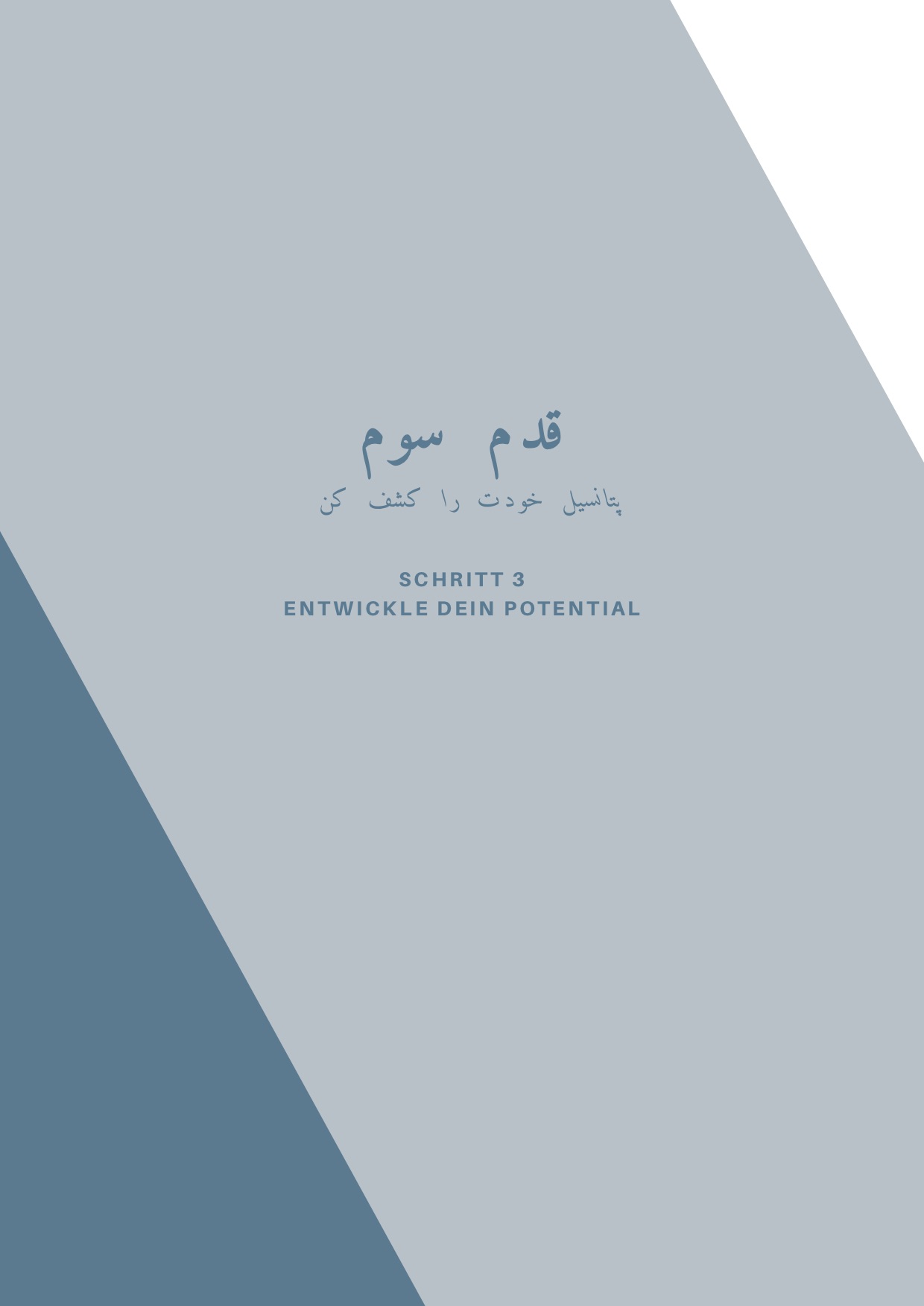 امید ما برای توخدا برای هر کدام از ما هدفی در نظر گرفته و ما را بی نظیر آفریده است. این توانایی را ما باید کشف کرده وان را از پوشش در آوریم تا با شخصیت و استعداد هایمان در زندگی دیگران تغییر ایجاد کنیم.سپس شما قادر خواهید بود طوری که شایسته ی خداوند است زندگی كنید، کاملاً او را خشنود سازید، در تمام كارهای نیک، زندگی پرثمری داشته باشید و در معرفت خدا رشد و نمو كنید.کولسیان 1/ 10پرورش توانایی خود به عنوان کسی‌که بركات گوناگون خدا را یافته است، استعدادها و عطایای خود را برای خیریّت دیگران به كار ببرید. ول پطرس 4 / 10وقتی که ما به انسان ها خدمت می کنیم، روی آنها تاثیر می گذاریم. حین اینکه ما از استعداد هایمان استفاده می کنیم هم زمان روی قدرت راهبری خودمان نیز کار میکنیم. زیرا در حقیقت راهبری به معنای تاثیر گذاشتن است. استعداد رهبری به طور حتمی ربطی به مقام و منزلت ما ندارد بلکه به کشف استعداد ها و علایق خود مربوط است، تا در زندگی دیگران تغییر ایجاد کنیم.چی چیزی در راه تو قرار دارد؟ موسی به خدا عرض کرد: «ای خداوند، من کیستم که نزد فرعون بروم تا بنی‌‌اسرائیل را از مصر بیرون بیاورم؟» خدا فرمود: «من با تو خواهم بود و وقتی‌که تو قوم مرا از مصر بیرون بیاوری، مرا در این کوه پرستش خواهید کرد. این نشانه‌ای خواهد بود که من تو را فرستاده‌ام.»روج 3 / 12 – 13من چه کسی هستم که...؟    نامطمئنی .اگر اینطور شود چه...؟    ترس .من تابحال هرگز...؟   نا رسایی  .از شخص دیگری استفاده کن؟   بیزاری .پس به این نتیجه می‌رسیم كه خدا می‌داند چطور نیک‌مردان را از وسوسه‌ها و آزمایشها برهاند و چگونه شریران را تا روز بازپسین تحت عقوبت نگه‌دارددوم پطرس / 2 / 9ویژگی های یک رهبر خوب داریوش تصمیم گرفت که یکصد و بیست استاندار در سراسر امپراتوری خود منصوب نماید 2.سه وزیر هم به سرپرستی آنها منصوب کرد که تمام فرمانداران حسابهای خود را به ایشان پس بدهند تا هیچ ضرری به پادشاه نرسد که یکی از آنها دانیال بود 3.دانیال از وزرا و فرمانداران دیگر بالاتر شده بود، زیرا دارای هوش و ذکاوت بیشتری بود. پادشاه درنظر داشت دانیال را مسئول تمام امپراتوری خود بگرداند4 .امّا وزیران و فرمانداران دنبال بهانه‌ای می‌گشتند تا در اداره ی امور مملکتی از دانیال شکایت کنند، ولی نتوانستند هیچ بهانه‌ای به دست بیاورند. چون دانیال کاملاً امین و درستکار بود و هرگز خطایی از او سر نمی‌زد.دانیال 6 / 1-4ما عاشق خدا هستیم.وقتی آنان جسارت پطرس و یوحنا را مشاهده كردند و پی بردند كه افرادی درس نخوانده و معمولی هستند، متعجّب شدند و دانستند كه از یاران عیسی بوده‌اند.داستان رسولان 4 / 13خودت را پرورش بده رابطه با خدا.خودت را پرورش بده  شخصیت .خودت را پرورش بده  انتصاب .ما عاشق انسان ها هستیم.42عیسی ایشان را نزد خود خواند و فرمود: «می‌دانید كه در بین ملل، کسانی‌که فرمانروا محسوب می‌شوند، بر زیردستان خود فرمانروایی می‌کنند و رهبرانشان نیز بر آنها ریاست می‌نمایند 43 ولی در بین شما نباید چنین باشد؛ بلكه هرکه می‌خواهد در میان شما بزرگ شود، باید خادم شما باشد 44و هرکه می‌خواهد اول شود، باید غلام همه باشد45چون پسر انسان نیامده است تا خدمت کرده شود، بلكه تا به دیگران خدمت كند و جان خود را در راه بسیاری فدا سازدمرقس 10 / 42 – 45یک خدمتگذار. باشیک بازیکن تیمی. باشمطمئن. باشما نهایت تلاشمان را خواهیم کردمردم با حیرت بسیار می گفتند(هرچه اوکرده نیکوست:حتی کران را شنوا وگتگان را گویامی کندمرقس 7 /7 3چیز های خوب. انجام ده  
قبل از اینکه از تو بخواهند برخورد کن..از تو بیشتر درخواست خواهد شد بده.شمایل خوبی داشته باش .غمگین، ولی پیوسته شادمانیم؛ ما چون گدا فقیریم، ولی در عین حال بسیاری را دولتمند می‌سازیم؛ بی‌چیزیم امّا دارای همه‌چیز هستیم.دوم قرنطیان 6 / 10خشنده ی زندگی باش
مثبت باشوفادار باش
 قدم های بعدی توهر چهار قدم نکست استپس را انجام دهید (Next Steps).در قدم دوم شخصیت خود و استعداد های خود را کشف کردی و در قدم سوم در مورد استعداد های راهبری خود بیشتر تجربه کسب کردی.	در قدم چهارم فرصت آن را پیدا خواهی کرد که بسته به نوع طراحی خودت و علاقه ی خودت، به یک دریم تیم (تیم رویایی) بپیوندی.استعداد های خودت را بسته به پایه های ما پرورش بده
چون که ما به عنوان عضوی از دریم تیم بر روی انسان ها تاثیر می گذاریم، هر کدام از اعضای دریم تیم را رهبری خاص می بینیم و ایشان الگو می باشند. پس از تو دعوت می کنیم که این ارزش های پایه را در اکلزیا شکل دهی و زنده سازی.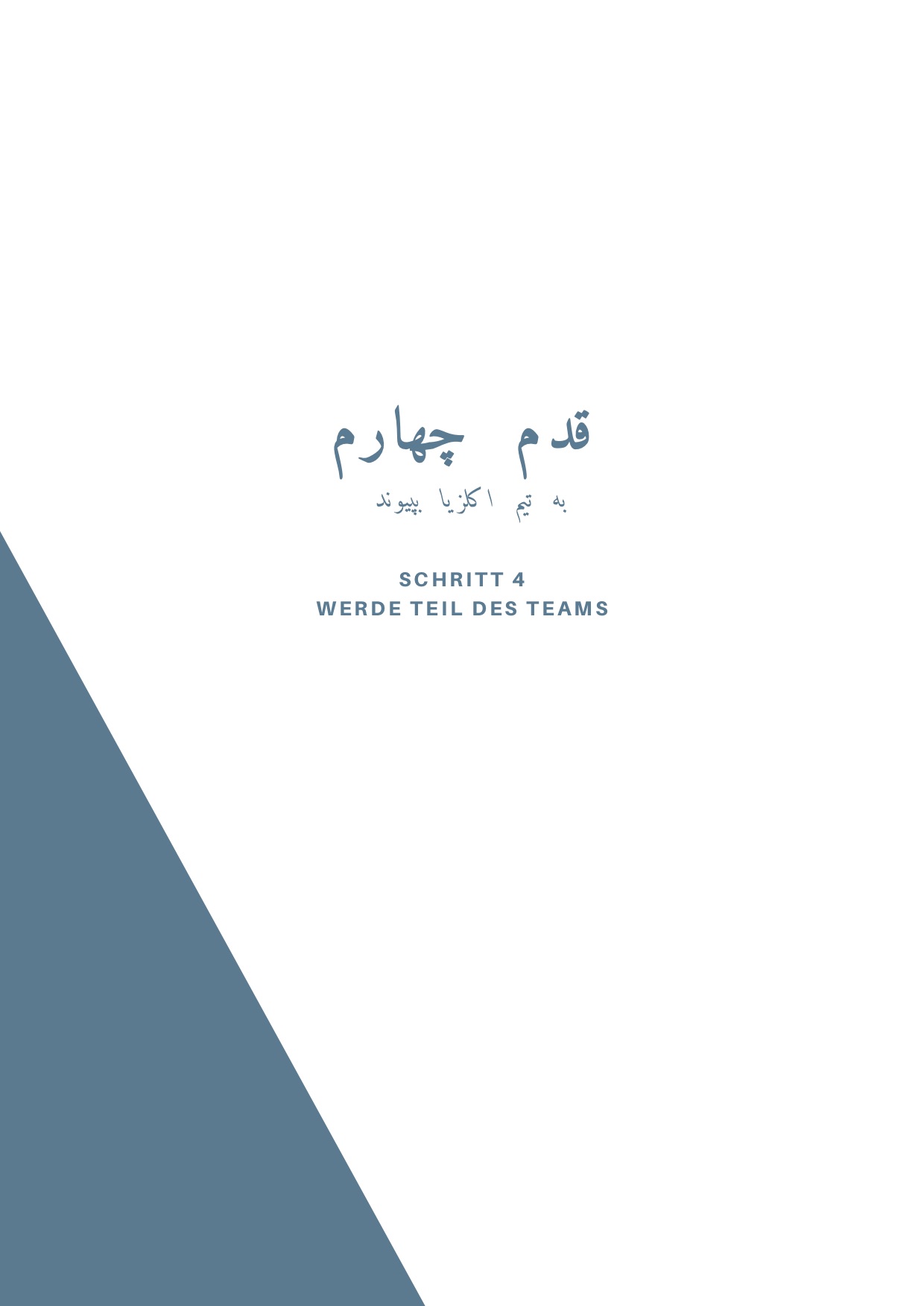 امید ما برای تو امید ما در این است که در قدم بعدی به شما نشان دهیم که چگونه می توانی عضوی از تیم شوی . در یک گروه رویایی می توانی استعداد ها ی خودت را در راه کمک به دیگران به کار ببری..تغییر ایجاد کن من میخواهم تغییر ایجاد کنم.خدا ما را نجات داد و به یک زندگی مقدّس دعوت كرد و این در اثر کارهای ما نبود، بلكه بر طبق نقشه ی خود خدا و فیضی است كه او از ازل در شخص مسیح عیسی به ما عطا فرمود.دوم تیموطائوس 1/ 9من میخواهم کاری کنم که تاثیر گذار باشم.زیرا شالوده ی دیگری، غیراز آنچه ریخته شد، نمی‌توان گذاشت و آن شالوده عیسی مسیح است.
بعضی‌ها وقتی روی آن شالوده بنایی می‌سازند، طلا و نقره و سنگهای عالی بكار می‌برند و اشخاص دیگر از چوب و گیاه و كاه استفاده می‌کنند. 13ولی چگونگی كار هرکس آشكار خواهد شد، زیرا روز داوری آن را ظاهر خواهد ساخت. چون آن روز با آتش همراه خواهد بود و آتش كیفیّت كار همه را می‌آزماید و ماهیّتش را نشان می‌دهد.اول قرنطیان 3 / 11با هم دیگر تغییر ایجاد کنم.این بهتر است که انسان کارها را دو نفره انجام دهند چرا که دو نفربهتر هستند تا یک نفر.غزل غزل ها 4 / 9به عنوان عضوی از تیم رویایی(Dream Team)  ما میخواهیم   عاشق خدا هستیمیهوه خدای خود رابا تمامی قوت خود محبت کن.5.موسی 5.6عاشق انسانها هستیم همه ی احكام خدا: زنا نكن، قتل نكن، دزدی نكن، طمع مورز، و هر حكم دیگر در این حكم است كه «همسایه‌ات را مانند جان خود دوست بدار،» خلاصه شده است.رومیان 13 / 9 نهایت تلاشمان را خواهیم کرد صدای خداوند درختان بلوط را تکان می‌دهد، و درختان جنگل را بی‌برگ می‌سازد. همه در معبد بزرگ او فریاد می‌زنند: «بر خداوند جلال باد!»مزامیر 29 / 9 شمایب خوبی داشته باشیم خداوند را با شادی پرستش کنید، با سرودهای نشاط‌انگیز به حضور او بیایید.مزامیر 100 / 2عضوی از تیم رویایی  (Dreamteamler)در اکلزیا بودن چیز خاصی است.. نیازمند چیزی خاص است و همزمان با آن حق ویژه ای برای ما به همراه دارد. این به این معنی است که خداوند را در حال و همین جا خدمت کنیم و ذات او را به دیگران انعکاس دهیم. برای برخی انسان ها ما تنها انجیل عیسی مسیح هستیم که آنها می توانند بخوانند.پس می خواهیم هر چه بیشتر زندگی ای بسازیم که در افکارمان ؛ حرف زدنمان و اعمالمان آن را نشان دهیم. و این کار را با ملاقات کردن انسان ها با عشق انجام می دهیم.تنظیمات داخلی ما کلیسا را به گونه ای قوی شکل خواهد داد همان طور که رفتار ما را. به همین خاطر خودمان را از تاثییراتی که به وجود ما ضربه وارد می کنند دور نگاه می داریم. به عنوان مثال هرگونه اعتیاد (نیکوتین، مواد، الکل، پورنوگرافی) و رابطه ی به دور از احکام انجیل.من بر این باورم، که خداوند بهترین ها را برای من برنامه ریزی کرده است.امضاءعضوی از تیم شویک حوزه فعالیت انتخاب کنیک هدف را با یک تیم رویایی برای قدم بعدی ات انتخاب کن.گروه های رویایی (Dream Teams) رهبریمنابع انسانی (Human Resources) در این موضوع تو با مسائلی از قبیل مدیریت و پشتیبانی کارمندان، کارمندیابی و تعامل با کارآموزان مواجه میشوی. در اینجا وظایف رهبری  نقطه ثقل مرکزی میباشدرهبریاین گروه کلیه رشته های کلیسا را پشتیبانی مینماید. آنها ساختاری را طراحی میکنند که باعث راحتتر شدن انجام وظایف سازماندهی و مدیریتی در گروههای رویایی میگردد. به عنوان اعضای این تیم قلبا آرزومندیم که انجام وظایف در اکلسیا آسانتر و سریعتر بشود. پیوستن شما به ما باعث مسرت ما خواهد بود.گروه پشتیبانیهدف قلبی این گروه این است که انسانها به واسطه گروههای کوچک آزادی را تجربه کنند و ارتباطاتی را ایجاد کنند که زندگیشان را متحول کند. اعضای تیم در پشت صحنه تلاش میکنند تا محیطی را فراهم کنند که مدیران گروههای کوچک تمرکز کاملشان را فقط روی وظایف خودشان بگذارند. آنها به اشکال مدیریتی، خلاقانه و الهیاتی مورد حمایت تیم پشتیبانی قرار میگیرند.( برنامه ریزی، همکاری، حمایتهای فنی، ارائه منابع محتوایی و عملی) اگر تو عشق خدمت به گروههای کوچک کلیسای خودت را داری اینجا تیم مناسبی برای تو خواهد بود.مدیریت ساختمان و اجاره این موضوع شامل ساختمان کلیسای اکلسیا، اجاره آپارتمان، و اجاره اموال غیر منقول میشود. اگر رهبری و مدیریت از خصوصیات تو هستند، به این موضوع با جزئیات بیشتری نگاه کن.مکان یابی (Location)در این بخش روحیه کاوشگری و رهبری نقش به سزایی بازی میکند. وظیفه این تیم یافتن زمین، سوله های صنعتی و ساختمانهای اداری برای خرید و اجاره است. هدف فراهم کردن مکانهای شایسته عبادت برای اهالی کلیسای اکلسیا و شعبه های کنونی و آتی آن در شهرهای مختلف میباشد.گروه روزنگار اکلسیایی ها (Kasualien) این گروه وظیفه دارد که به اهالی کلیسا در وقایع خاص زندگیشان مثل زادروزها ، ازدواجها و غیره علاوه برعرض تبریک تحفه ای هم تقدیم کند. خدمات این گروه طی هفته ارائه میگردد.فناوری اطلاعات (آی تی) (IT Team)این تیم مسئول فعالیتهای دیجیتالی کلیسا است. با حمایت این تیم میتوان شعبه های مختلف کلیسا را در جاهای مختلف بنا کرد و برای هدایت یکپارچه ی آنها از سخت افزارهای هوشمند بهره جست.  اگر علاقه تو کارهای فناوری اطلاعات است، بیا تا با کمک هم ملکوت خداوند را با بیتها و بایتهای آی تی  بسازیم. نسل آتی (NEXT GENERATION) کودکاناین تیم فراپندار و محشر  عاشقانه به دنبال این است تا تخم عشق مسیح را در قلب کودکان بکارد. این کار با توجه به رده های سنی به روشهای گوناگونی از قبیل بازی، تئاتر و عبادت صورت میپذیرد. اگر لبخند کودکان شراره های قلب تو را روشن میکند، صمیمانه منتظر حضور گرم تو در این تیم هستیم.مجموعه ۴۰۴ (404 Collect) اندیشه ی اعضای این گروه این است که نهال ایمان مسیحی را در قلب نوجوانان مستحکم تر کند. در این تیم جلسه کلیسایی ماهانه با نام (جلسه۴۰۴) ویژه نوجوانان طراحی شده است. گروههای کوچک برای نوجوانان راه انداخته شده اند تا آنها با ۴۰۴ ارتباط در دوستی عمیقتری رشد و نمو یابندکالج مومنتوم این تیم از کالج مومنتوم حمایتهای عملی و روحانی میکند. ما علاقه مندیم بدانیم که تو چگونه میتوانی در این کالج ودانشجویانش سرمایه گذاری کنی. در زمانیکه دانشجویان در حال یافتن راه زندگی خود هستند، تو با ما همراه هستی تاهمه چیز را برای اجرای مراسم مختلف عملی کنیم.تیم های شبانیتیم دعا این تیم یک برکت واقعی برای کلیسا است. در حین مراسم کلیسایی برای مهمانان دعا میکنند تا آنها خداوند را بهتر بشناسند. پس از مراسم کلیسا منتظر آنها هستند تا برایشان دعا کنند. آنها قبل از مراسم کلیسا مشغول به دعا هستند. اجرای مراسمهای  (شام خداوند) و همچنین (بیست و یک روز  دعا) خدمات دیگر این عزیزان است. اگر تو یک عابد پرشور هستی و قلب برای راز و نیاز داری، عاشق این گروه خواهی شد.گروه بعداز کاراین تیم مدیریتی و انسان محور به خواسته هایی که از طریق کارت ارتباطی به کلیسا منتقل شده است رسیدگی میکند. آنها در اندیشه خوش آمدگویی به تک تک مهمانان هستند. از دغدغه های دیگر آنها ارائه اطلاعات مهم مربوط به برنامه های غسل تعمید و جلسات گامهای آتی( نکستس استپ) به مهمانان میباشد. این گروه به تمامی اهالی کلیسا که برای اولین بار قلبشان را به عیسای مسیح میدهند افزون بر یک کتاب مقدس، یک پاکت خوشامدگویی هدیه میدهد.اگر دوست داری که حلال مشکلات اهالی کلیسا باشی و مهمانان، اکلسیا را مانند خانه خود بدانند، با حضور سبزت در این گروه ما را مسرور خواهی کرد.گامهای آتی  (Next Steps)این گروه در نظر دارد که به اکلسیایی ها کمک کند تا گامهای روحانی پیش رو را در این کلیسا بردارند. در این راستا سعی بر آن است تا در جلسات (نکستس استپس) بهترین پیشنهادها برای زندگی روحانی افراد ارائه گردد. اگر تو با عقایدی باز و وجدانی بیدار، قصد یاری به انسانها در یافتن مسیر روحانی اشان داری، پیشاپیش مشارکتت را با این گروه ارج می نهیمخدمات به پناهندگاناین خدمت برای همه کسانی است که قلبی برای پناهندگان دارند و میخواهند که واسطه عشق بین خداوند و پناهندگان در غربت باشند. کلاسهای زبان آلمانی، کافه ی آشنایی و کلاسهای مسیحیت(به زبانهای پارسی و عربی) خدمات متفاوتیست که این تیم در حال حاضر ارائه میدهد. همراهی تو در این گروه  باعث برکت برنامه های ما خواهد بود.صحنه و موزیکویدیو پروژکتور نتیجه تلاش این گروه ارائه مفاهیم متناسب در زمان مناسب  برروی پرده کلیسا میباشد. در روزهای یکشنبه همزمان با سخنرانی زیر نویس، عکس، فیلم، آیه های کتاب مقدس و متن سرودهای پرستشی به تصویر کشیده میشود تا مهمانان از کل مراسم لذت کامل را ببرند.نور پردازیاین گروه با فعالیتهای خلاق، ابزارهای بصری و تکنیک نورپردازی فضایی را ایجاد میکنند که انسانها بتوانند در آن خداوند را ملاقات کنند.صدابرای این تیم فرقی نمیکند که صدای چه کسی پخش میشود. آنها یک میکس خوب از صدای همه اعم از سخنران، ویدئو، گروه موزیک و خواننده به شنوندگان ارائه میدهند. اگر تو به ارائه صدای خوب علاقه داری، میتوانی در این گروه حضور با ارزشی داشته باشی.پخش زنده این گروه سخنرانی یکشنبه ها را پخش زنده میکند. اعضای گروه همواره به دنبال برترین دیدگاهها هستند تا یک پخش زنده درخشان را در شعبه های مختلف کلیسا و فضای مجازی ارائه دهند. مرکز این گروه در شهر نورنبرگ است.پرستشاین گروه پرشور و با احساس هر یکشنبه با موزیک از مهمانان خداوند پذیرایی میکنند. اگر پیغام قلبت به تو، همراهی این گروه با صدا و یا با یک ابزار موسیقی است، از استعدادت در این زمینه استفاده کن تا مهمانان را اینگونه به محضر خداوند ببری.تیم های مهمانداریکافه بیسترو این تیم افتخاری از مهمانان با قهوه داغ و خوردنی های لذیذ پذیرایی میکنند. در فضای عالی کافه اهالی کلیسا قبل و بعد از عبادت باهم آشنا شده و به گفتگو میپردازند. اگر ایجاد یک محیط فرح بخش برای اهالی کلیسا و نشاندن لبخند کوچکی روی لبهایشان دغدغه ی توست میتوانی با این تیم همراه شوی.خوشامدگویی این گروه انسانها را دوست دارند و با عشق به تک تک مهمانان خوشامدگویی میکند. اگر دیدگاه بازی داری و خوش مشرب هستی و قلبت برای خوشامدگویی به مهمانان می تپد جای خودت را به درستی در این تیم خواهی یافت.خدماتتیم خدمات تیم فوق العاده ای است که محیط قانونمند و دلپذیری برای مهمانان فراهم میکند. آنها سالن را آماده میکنند، به مهمانان خوشامدگویی میکنند، و برای آنها یک جای مناسب پیدا میکنند. وظیفه آنها فراهم کردن یک محیط بی دردسر برای مراسم کلیسایی است. جمع آوری هدایا توسط این عزیزان صورت میگیرد. اگر روحیه ای مهمان نواز‌ و وجدانی بیدار داری، این تیم تو را جذب خودش میکند.اطلاعاتاگر مهمانان سوالی داشته باشند این تیم برای پاسخگویی خدمتگزار است. کارتهای ارتباطی که توسط مهمانان پر میشنود در کنار درب ورودی به این گروه تحویل داده میشوند. اعضای این تیم تمامی اطلاعات مهم مربوط به رخدادهای کلیسایی را به اهالی کلیسا میدهند. اگر افکار باز، روابط عمومی قوی و وجدان کاری از خصوصیات توست، منتظر حضور سبزت در این تیم هستیم.ترجمهنتیجه تلاش این تیم نزدیکتر کردن مراسم کلیسا، بخصوص سخنرانی یکشنبه به زبان مادری مهمانان است. هدف این است که تا حد امکان افراد بیشتری در مراسم کلیسایی شرکت کنند. در این راستا، مراسم به صورت زنده  به زبانهای پارسی، انگلیسی، روسی و عربی ترجمه میشوند. اگر تو به زبانی دیگر صحبت میکنی و تجربه ای در مترجمی داری خوشحال میشویم که با تو آشنا شویم.تیم خانه تلاش این تیم برگزاری مراسم پرستش در یک فضای مطبوع و محیطی تمیز است تا بدین وسیله آرامش  برای مهمانان به ارمغان آورده شود. پذیرایی از اعضای گروههای رویایی از دیگر خدمات این عزیزان است. اگر تو انسان دوست ،خلاق و مهمان نواز هستی میتوانی با این تیم همراه شوی.خلاقیتاخبار اکلسیا  مسولیت این تیم این است که همه افراد کلیسا و مهمانان جلسه عبادتی مهمترین اطلاعات و خبر های مربوط به کلیسا را دریافت کنند .این گروه تشکیل شده است از افرادی که خنده بر لب دارند و تو آنها را  هر یک شنبه در اخبار ویدئویی میبینی.اگر که میخواهی عضوی از اخبار اکلسیا باشی اجازه بده که ما از آن مطلع  بشیم.عکساین تیم مسئول عکس گرفتن از مراسم عبادتی و دیگر مراسم ها میباشد اگر تو علاقه مند به عکاسی هستی ما هم علاقمند به آشنایی با تو هستیم.طراحی گرافیکاین تیم  خلاق ارتباط میدهد به الهامات کلیسا و طراحی دیجیتالی و چاپی  وفوتوشاپ و دیگر برنامه ها .اگر که بیگانه ای برای تو نیستند ما خوشحال میشویم که تو را بیشتر بشناسیم.شبکه اجتماعیاین تیم مسئول ارتباط فعالیت های کلیسا از طریق شبکه های اجتماعی میباشد. اگر که تو عاشق نوشتن هستی و عاشق ایجاد خبرمایه هستید پس به گروه درستی ملحق میشوید.ویدئوشورو شوق این تیم فیلم های بالغ هالیوود است و همین طور بریدن فیلم و ویرایش آن .اگر قلب توبرای فیلم و نمایش و چیزهای از این قبیل می تپد پس به آدرس درستی آمدی.امور مالیحسابداریحسابدار به  طور مطمئن اطمینان میدهد که تمام مالی که ما  به عنوان  کلیسا با آن سر وکار داریم به طور حکیمانه و شفاف اداره میشود  این کارها از بایگانی فاکتور گرفته تا ویرایش صفحات گسترده و ارزیابی ها و همچنین بررسی مشکلات مالیاتی است. اگر عاشق پرداختن به شماره و امور مالی هستید ، ما از دیدار شما خوشحالیم..مشاوره و قانون مشاوره و قانون از طریق سؤالات مربوط به پروژه ، تا حدودی پیچیده ، به مبنای اداری و قانونی کلیسا کمک می کند. آیا شما یک وکیل ، مشاور مالیاتی ، متخصص املاک و مستغلات یا یک متخصص در زمینه دیگر هستید؟ پس شما دقیقاً اینجا هستید.میراث. (Legacy)این تیم استراتژی برای کسانیست که موهبت و بخشندگی دارند که با اموالشان پادشاهی خداوند را بسازند.تمرکز این گروه روی این است که افراد با هم متحد شوند  کسانی که خواندگی این رو دارند که با سخاوت خود میراثشان را ترک کنند.اگر در قلبتان هست که افکار کارافرینتان یا اموالتان ,شهادت هایتان ,دعاها و عشقتان را بدهید پس ما خوش حال میشویم که با تو در این تیم خدمت کنیم.گزارش (Reporting)این تیم برای کسانی است که عاشق سازماندهی,برنامه ریزی و استراتژی هستند .نکته مهم در بودجه بندی و گزارش  دهی در این است که مهم ترین چیزهای کلیسا را زیره نظر داشته باشند و شمارش کنند.به این معنی که همه چیز را ارزیابی کنند و با آنالیزها و تجزیه و تحلیل های  خود و توصیه های خود سرپرست های مارا حمایت کنند.کار های دستی تیم تمیز کاریهدف این تیم این است که ساختمان در آدرس (Siebenkeesstraße) تمیز نگه داشته شود و اتمسفر خوبی داشته باشد. با زمانی که تو به آن اختصاص میدهی انسان ها آنجا احساس خوبی خواهند داشت.کارهای دستیتیم کاردستی در کلیسا کارهای مختلفی را با هم انجام می دهنند. از دریم تیم ها حمایت می کنند و به کار های خلاق فرم می بخشند. آنها هر شنبه دو بار در ماه همدیگر را ملاقات می کنند. بین ساعات 10 و 14 همدیگر را ملاقات می کنیم و برای کار در کلیسا برنامه ریزی می کنیم.تیم تنظیمات (Setup)این تیم برای برپایی مهم ترین المنت های تکنیکی شیلد ها و وسایل برای کودکان و مهمانان به وجود آمده تا مهمان ها یکشنبه ها از مراسم لذت ببرند. اگر از این کار لذت می بری و می خوایی در برپایی و جمع کردن کلیسا به ما کمک کنی از حمایت تو بسیار خوشحال می شویم..تیم دکوراسیوناین تیم خلاق بر نحوه ی تنظیمات و چیدمان نظارت می کنند. اگر چشم خوبی در چیدمان و جزئیات داری خوش آمدی.روادیدپذیراییاین تیم از طرف همه ی کلیسا مورد علاقه است. چون آنها برای کلیسا و مهمان ها و قدم بعدی غذاهای خوش مزه را آماده می کنند. آنها تمام تلاششان را می کنند برای خرید و برنامه ریزی. این تیم عاشق آن است که مهمان نواز باشند.غسل تعمیدغسل تعمید قدمی مهم در زندگی یک مسیحی معتقد است. این تیم مراقب آن است که کسانی که می خواهند غسل تعمید بگیرند در این روز احساس خوبی داشته باشند. از گرفتن تصمیم برای غسل تعمید تا گواهی آن. مراسم غسل سمیناری هم دارد و شما میتوانید همه ی سوال هایتان در این مورد را مطرح کنید.تیم رویداداین تیم رویداد های مختلف را  که ما به عنوان کلیسای اکلزیا برگزار می کنیم، برنامه ریزی می کند. این تیم همتا با دیگر تیم ها کار میکند و کارهای مختلف را برنامه ریزی می کند.یادداشت های من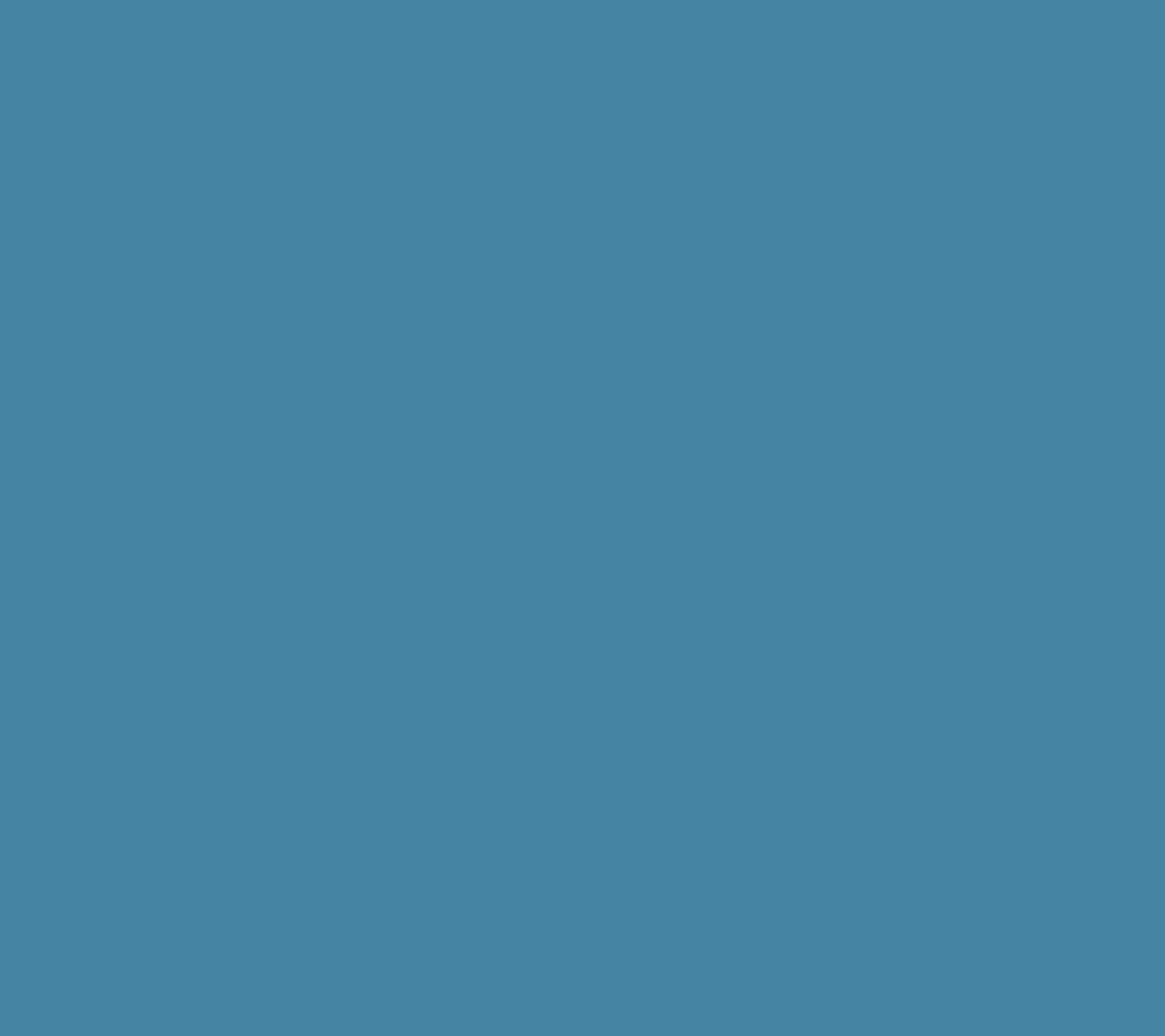 

در وفور و فراوانی زندگی کن 1.       جمع امتیاز :  	NieSeltenManchmalOftImmerمن موفق ، توانا و با اراده هستم12345دوست دارم چند مسئولیت را همزمان انجام دهم .12345در یک چالش دوست دارم که شرکت کنم .12345به دیگران یا خودم مسئولیت می سپارم .12345انجام دادن یک تکلیف برایم انگیزه بخش است .123452.       جمع امتیاز :  	NieSeltenManchmalOftImmerمن دوست دارم، روی دیگر افراد تاثییر بگذارم .12345در مورد دیگران خوشبین هستم12345معمولا نقطه ی عطف جشن ها هستم12345در مورد این فکر می کنم که چگونه می توانم به دیگران انگیزه ببخشم..12345اثبات شدن و مورد قبول قرار گرفتن مرا انگیزه می بخشد .12345    3.  جمع امتیاز :  	NieSeltenManchmalOftImmerدر یک محیط ثابت می درخشم .12345در یک محیط ثابت می درخشم .12345من بیشتر گروه های کوچک آدم ها را دوست دارم .12345ترجیح می دهم که عضو یک تیم باشم12345ثبات و حمایت به من انگیزه می بخشد12345    4.  جمع امتیاز :  	NieSeltenManchmalOftImmerدر حالت عادی ریسک بزرگی نمی کنم .12345عاشق تکلیف انجام دادن، نظم و جزئیات هستم12345اکثرا حق با من است12345وظایف مشخص شده را دنبال می کنم12345کیفیت بالای چیز ها به من روحیه می بخشد .12345Dدسته ی D در تصمیم گیری رک هستند. ریسک پذیر هستند و مشکلات را حل می کنند. در انجام مسئولیت ها قوی تر هستند تا این که توجه دیگران جلب کنند. حتی زمانی که از درون زیاد حساس نیستند. برای انجام مسئولیت هایشان با کیفت بالا می درخشند و با نظم کار ها را انجام می دهند. بیشتر از این می ترسند که از آنها سو استفاده شود. به کار های روتین و روزمره علاقه ای ندارند. برای وقت اهمیت زیادی قائل هستند و از قدرت تفکر خلاقانه درونی خودشان استفاده می کنند. تا مسئولیت های سخت را انجام دهند.D/Iدسته ی  D/Iبا کمال میل نتیجه گیری می کنند. آن چه در نهایت باقی می ماند را زیر آن خط می کشند و تاکید میکنند. و سخت کار می کنند تا به اهدافشان برسند. بیشتر هدفمند هستند. و انتظارات بالایی دارند. و می خواهند روی افراد دیگر تاثیر بگذارند. و آنها را مطیع خود سازند. آنها چند بعدی هستند و به همین دلیل حواسشان پرت می شود و چندین کار را با هم دیگر انجام می دهند. نیاز است که تمرکز کنند و اولیت بندی کنند و آرام تر قدم بردارند. این افراد دوست دارند که کار هایشان را به همراه تعداد زیادی از افراد انجام دهند.Biblische Beispiele: Josua (Josua 1), Noah (1. Mose 69), Sara (1. Mose 16 /1. Petrus 3,6)D/Sدسته ی D/S که به چیزی دست پیدا می کنند. اکتیو هستند و پسیو نیستند. افراد آرامی هستند. رهبر خوبی هستند. می توانند دید کلی بر پروژه داشته باشند. آنها با تلاش و کوشش هستند. و به اهدافشان می رسند. آنها به افکار محافظ کارانه و دیدگرایانه ی بیشتری نیاز دارند. آن ها تمرکز بالایی دارند و باید توجه کنند با دیگران رابطه ی بهتری برقرار کنند.Biblische Beispiele: Daniel (Daniel 1–6), Hiob (Hiob 1,5 /Jakobus 5,11), Marta (Lukas 10,38–42)D/Gدسته ی D/G افرادی هستند که هدفمند هستند و یا منتقد. برای آنها این  مهم است که حرف حرف آنان باشد. برای آنها زیاد مهم نیست بقیه چه فکر می کنند. تا زمانی که آنها کار خود را انجام دهند. با دید بالایی کار های خود را انجام می دهند و همه ی راه های ممکن را امتحان می کنند. ترجیحا تنها کار می کنند. حتی زمانی که از شکست می ترسند. با چالش ها خودشان را انگیزه می بخشند و می توانند مدیران خوبی باشند.باید یاد بگیرند چگونه خودشان را آرام سازند و به دیگران بیشتر اهمیت بدهندBiblische Beispiele: Maleachi (Maleachi), Nathan (2. Samuel 12,1–13), Nahum (Nahum 1–3)II دسته ی I الهام دهنده و تحت تاثیر قرار دهنده هستند. خوش بین هستند و احساساتی. معمولا مشکلات را با خلاقیت حل و فصل می کنند و می توانند دیگران را به طرز شگفت آوری انگیزه بخشند. معمولا دوستان زیادی دارند.می خواهند که زود تر به رسمیت شناخته شوند و مشهور شوند. این دسته بزرگترین ترسشان از رد شدن است. وقتی صحبت از انگیزه بخشی می شود این افراد می درخشند. حس شوخ طبعی آنها بالاست و با آن با مشکلات غلبه می کنند. حتی زمانی که حواسشان کامل به چیزهای کوچک جمع نیست کارشان را به طرز خوبی انجام می دهند و هم تیم خوبی هستند. می توانند یاد بگیرند که همیشه در مرکز توجه نباشند و احساسات خود را کنترل کنند. آنها به رابطه و برخورد های انسانی توجه زیادی می کنند..I/Dدسته ی I/D هنرمندان قانع کننده ای هستند که ازدوستی,خوشحال می شوند و محرک هستند. گروه های بزرگ را دوست دارند و از تاثیر خود استفاده می کنند تا احترام به دست آورند و بقیه را قانع کنند تا ازشان پیروی کنند. معمولا مضطرب هستند و به چالش نیاز دارند و تغییر را دوست می دارند. و فضای آزاد نیاز دارند و نیاز به تحرک آزاد دارند. این دسته از این سود می برند که اول ببینند و باید یاد بگیرند ساکت باشند قبل از اینکه کاری بکنند و از اضطراب خود کم کنند. آنها رهبری الهام بخش و می دانند که چگونه از طریق بقیه به نتیجه برسند.Biblische Beispiele: Johannes der Täufer (Lukas 3), Petrus (Matthäus 16 und 26, Apostelgeschichte 3), Rebekka (1. Mose 24)I/Sدسته ی I/S مشورت دهندگان خوبی هستند. انسان ها را دوست دارند و این عجیب نیست که انسان ها هم آنها را دوست دارند. شنوندگان خوبی هستند. برای خدمت به دیگران زندگی می کنند. برای آنها مهم است که برای دیگران حاضر باشند. در انگیزه بخشی به دیگران هم قدرت دارند. نظم و انظباط آنها کم است. برای آنها انسان های که وظیفه شان را به خوبی انجام می دهند اهمیت بالاتری دارد. چه روی سن و چه پشت آن ,می توانند خوب باشند و بر روی دیگران تاثییر بگذارند.Biblische Beispiele: Barnabas (Apostelgeschichte 4; 9; 11–15), Elisa (1. Könige 19/ 2. Könige 2–3), Nikodemus (Johannes 3; 7; 19)I/Gدسته ی I/G نیاز های دیگران را برآورده می کنند. حساب سختی ها را از قبل می کنند و خود را برای آن ها آماده می کنند. در بداهه نوازی خوب هستند و چیز های جدید زیادی را به میدان می آورند. دلایل خوبی را برای تغییرات پیشنهاد می دهند. آنها انسان ها و نتیجه ها را بیشتر نقد می کنند. برای ایده های جدید آزادانه برخورد می کنند. این دسته را میتوان آدهم هایی با استراژی دانست.Biblische Beispiele: Miriam (2. Mose 15–21), Esra (Esra 7–8), Sunamitische Frau (2. Könige 4,8–37)Sدسته ی S بیشتر حالت تدافعی و روبه عقب دارند. آنها تغییرات را دوست ندارند و دوست دارند در یک محیط امن باشند. معمولا برخورد دوستانه ای دارند و فهم بالایی دارند. شنوندگان خوبی هستند و کارشان را با وفاداری انجام می دهند و از انجام کارهای همیشگی خوشحال هستند. با قابلیت های بالایی که دارند افرادی هستند که می توانند به راحتی دیگران را ببخشند و دوستان خوبی هستند. بیشتر از از دست دادن امنیت و رو شدن ضعف هایشان ترس دارند. عادت کردن به این دسته افراد مشکل است. خیلی نسبت به انتقاد برخورد تندی دارند و نمیتوانند اولیت بندی کنند. برای اینکه از آنها سو استفاده نشود باید قوی باشند و یاد بگیرند که نه بگویند. وقتی مسئولیتی دارند سعی می کنند به بقیه کمک کنند. بیشترین نتیجه گیری را زمانی دارند که توانسته باشند واقعا به کسی کمک کنند..S/Dدسته ی S/D رهبرانی آرام هستند که قابل اعتماد هستند و کارشان را به خوبی انجام می دهند. با گروه های کوچک تر راحت تر کنار می آیند و با کمال میل جلوی جمع های بزرگ سخنرانی نمی کنند. حتی با این که هم خوشقلب و سختگیر هستند از روابط صمیمانه با انسان ها لذت می برند و توجه می کنند که فرد برتر نباشند. با چالش ها انگیزه می گیرند. به خصوص آنهایی که سیستم گرا هستند. چون این افراد هدفمند هستند,زمان زیادی را به خودشان زحمت و رنج می دهند تا به آن برسند و برایشان خوب است که دوستی های مثبتی داشته باشند. Biblische Beispiele: Marta (Lukas 10,38–42), Hiob (Hiob 1,5 /Jakobus 5,11)S/Iدسته ی S/I مشورت دهندگان خوبی هستند و احساساتی می درخشند. با صبر و حوصله عمل می کنند و دوستان زیادی دارند چون نمایندگان خوبی هستند. ذات اجتماعی و مهربانی هستند و از انتقاد فرار می کنند.انها اگر به وظایف و جزئیات دقت کنند به نفعشان می باشدBiblische Beispiele: Maria Magdalena (Lukas 7,36–47), Barnabas (Apostelgeschichte 4; 9; 11–15), Elisa (1. Könige 19/ 2. Könige 2–13)S/Gدسته ی S/G افرادی دیپلماتی هستند و به جزئیات توجه بسیاری دارند و با قدرت فکر خود از کارها نتیجه گیری می کنند و این نتیجه منطقی است. قبل از انجام کاری معمولا خوب روی آن فکر می کنند و روی آن وقت می گذارند علی الخصوص زمانی که در مورد دیگران تصمیمی گیری می کنند. از ضعف های آنها آن است که خیلی نسبت به انتقاد حساس هستند و پذیرای آن نیستند. باید خود را از آن آگاه کنند که با دیگران چگونه رفتار می کنند. در پروژه هایی دوست دارند باشند که در ان وظایف مشخصی داشته باشند. آنها به دنبال آرامش هستند و در عوض آن دوستی و عضوی وفادار هستند.Biblische Beispiele: Mose (2. Mose 3; 4; 20; 32), Johannes (Johannes 19, 26–27), Eliëser (1. Mose 24)Gدسته ی G افرادی آنالیزگر هستند و منطقی در مورد چیز ها فکر می کنند. از همه چیز مهم تر برای آن ها کم اشتباه کردن است. استاندارد های بالایی دارند و سیستماتیک با مشکلات کنار می آیند. در جستجوی مشکلات می گردند و زمانی که فرصتش را پیدا می کنند می درخشند. آنها احساسات دیگران را نادیده می گیرند و اغلب زیاد دیگران را نقد می کنند. کمی بد عنق هستند. بیان احساسات برای آنها سخت است و وقتی حد و مرزشان را بشناسند یک برد بزرگ برای تیم هستند. آنها از انتقاد به شدت می ترسند. نیاز آنها به کمال طلبی اغلب به عنوان ضعف محسوب می شود. قدم هایشان را محکم بر می دارند و دوست دارند که پشتشان محکم باشد. بیشترین ارزش را بروی بی نقص بودن می گذارند.G/Dدسته ی G/D افرادی هدفمند هستند و نتیجه برایشان مهم و تکلیف محور هستند. آنان به عنوان افرادی غیر حساس شناخته می شوند. آنان بر روی یک فرد ارزش گذاری می کنند ولی برای آنان سخت است که آن را نشان دهند. اغلب عنوان می کنند که تنها فردی که توانای انجام کاری است آن ها هستند. به خاطر توانایی هایی که دارند قابلیت انجام کارهای زیادی را دارند. آنها افرادی جدی هستند و درارتقا توانایی دارند.باید خوش بینانه ترباشند و باید در دوستی با دیگران و روابط با دیگران سرمایه گذاری کنند.Biblische Beispiele: Bezalel (2. Mose 35,30–35; 37,1–9), Jochebed (2. Mose 1,22–2,4), Jitro (2. Mose 18)G/Iدسته ی G/I به جزئیات توجه بسیاری می کنند. اغلب دیگران را تحت تاثییر قرار می دهند. با انجام کار درست وبه دست گرفتن وضعیت. آنها عصبانی نیستند و با دسته های بزرگ و کوچک گروهی کنار می آیند. در کار های گروهی خوب هستند. راجع به کاری که انجام می دهند حساس هستند که بقیه چه فکری راجع به آنها می کنند. آنها بهتر است به خود انگیزه بدهند.معمولا می توانند شخصیت دیگران را پیش بینی کنند.انها به کسانی که شبیه خود هستند زود اعتماد می کنندBiblische Beispiele: Miriam (2. Mose 15–21/4. Mose 12,1–15), Esra (Esra 7; 8)G/Sدسته ی G/S سیستم گرا هستند و تمایل دارند و کار ها را به ترتیب انجام دهند و ان هم به طور درست. آنها بسیار محتاط هستند و به طور پیوسته برای انجام کاری تلاش می کنند. به ندرت ریسک می کنند و خوششان نمیاید وقتی چیزی در محیط تغییر می کند. به نقطه و کاما اهمیت زیادی می دهند و دقیق هستند و از نقد بسیار می ترسند. کارگرانی با پشتکار هستند و با انگیزه برای خدمت به دیگران ظاهر می شوند.Biblische Beispiele: Esther (Esther 4), Zacharias (Lukas 1), Josef (Matthäus 1,1–23)Administrationمدیریت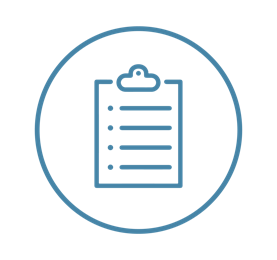 Human ResourcesAdministrationKleingruppen-SupportGebäudeverwaltung & MieterLocation مکانKasualien   اتفاقاتIT Team تیم آی تیNext Generation  نسل بعدی
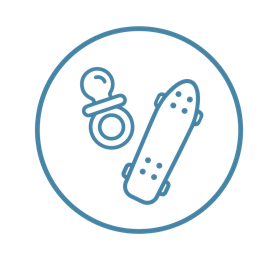 Kids   بچه ها4O4 Collectجمع آوریMomentum Collegeکالج لحظه هاPastorale Teamsتیم پاستوری استیج و موزیک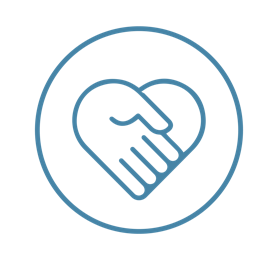 Gebet دعاNacharbeitدوباره کاریNext Steps نکست استپسFlüchtlingsdienstخدمت به پناهندگاناStage & Musicاستیج و موزیک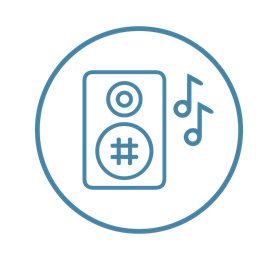 Beamer    بیمر(ویدئو)نور   LichtAudio صدا Live-Video ویدئو زندهپرستش  Worship Gäste Teams تیم مهمانان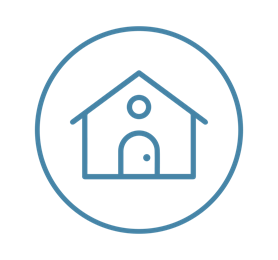 Bistro   بیستروWelcome   خوش آمد گویی Service   سرویسInfo   اطلاعاتÜbersetzung   ترجمه  تیم خانه Home Team Creativeخلاقیت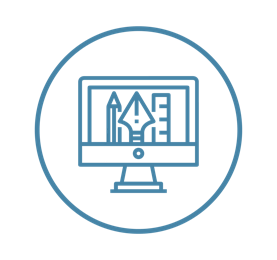 Ecclesia News   اخبار اکلزیاFoto   عکسGrafikdesign   طراحی گرافیکSocial Media   رسانه ی اجتماعی  ویدئو VideoFinancesمخارج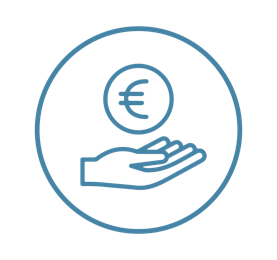   حسابداری Buchhaltung 
Consulting & Legalمشورت و قوانین  میراث Legacy   گزارش ReportingHandcraftکار دستی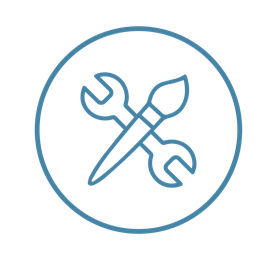 Clean Team   تیم تمیز کاریHandwerker   کارهای دستیSetup   تنظیمدکور  Deko Eventرویداد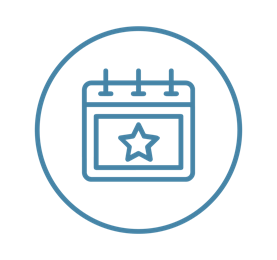 Catering   پذیراییTaufe غسل تعمیدتیم روادید  Event TeamAdministrationمدیریتHuman ResourcesAdministrationKleingruppen-SupportGebäudeverwaltung & MieterLocation مکانKasualien   اتفاقاتIT Team تیم آی تیNext Generation  نسل بعدی
Kids   بچه ها4O4 Collectجمع آوریMomentum Collegeکالج لحظه هاPastorale Teamsتیم پاستوری استیج و موزیکGebet دعاNacharbeitدوباره کاریNext Steps نکست استپسFlüchtlingsdienstخدمت به پناهندگاناStage & Musicاستیج و موزیکBeamer    بیمر(ویدئو)نور   LichtAudio صدا Live-Video ویدئو زندهپرستش  Worship Gäste Teams تیم مهمانانBistro   بیستروWelcome   خوش آمد گویی Service   سرویسInfo   اطلاعاتÜbersetzung   ترجمه  تیم خانه Home Team CreativeخلاقیتEcclesia News   اخبار اکلزیاFoto   عکسGrafikdesign   طراحی گرافیکSocial Media   رسانه ی اجتماعی  ویدئو VideoFinancesمخارج  حسابداری Buchhaltung 
Consulting & Legalمشورت و قوانین  میراث Legacy   گزارش ReportingHandcraftکار دستیClean Team   تیم تمیز کاریHandwerker   کارهای دستیSetup   تنظیمدکور  Deko EventرویدادCatering   پذیراییTaufe غسل تعمیدتیم روادید  Event Team